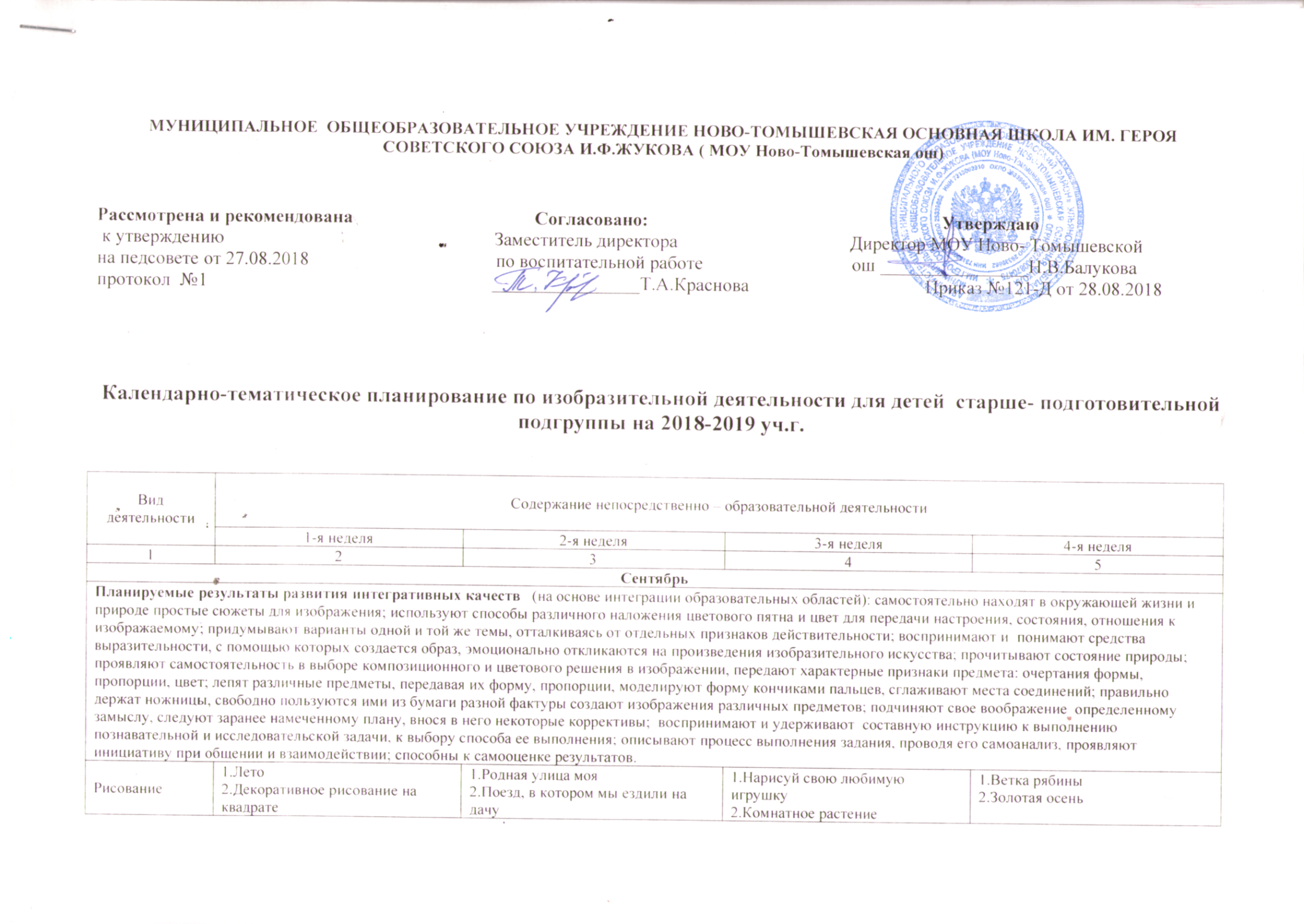 МУНИЦИПАЛЬНОЕ  ОБЩЕОБРАЗОВАТЕЛЬНОЕ УЧРЕЖДЕНИЕ НОВО-ТОМЫШЕВСКАЯ ОСНОВНАЯ ШКОЛА ИМ. ГЕРОЯ СОВЕТСКОГО СОЮЗА И.Ф.ЖУКОВА ( МОУ Ново-Томышевскаяош) Рассмотрена и рекомендованаСогласовано:                                                               Утверждаю к утверждению                                                        Заместитель директора                                     Директор МОУ Ново-Томышевскойна педсовете от 27.08.2018                                        по воспитательной работе                                ош ________________Н.В.Балуковапротокол  №1                                                            ______________Т.А.Краснова                                    Приказ №121-Д от 28.08.2018	Календарно-тематическое планирование по изобразительной деятельности для детей  в старше-подготовительной  подгруппе на 2018-2019 уч.г.Научно – методическая и учебно – методическая литература:Воробьева И.А.Сюжетное рисование. Демонстрационный альбом. Средняя группа (4-5 лет). 18 занятий + методика. – М.: ТЦ Сфера, 2012Грибовская А.А., Халезова – Зацепина М.Б. Лепка в детском саду. Конспекты занятий для детей  2-7 лет. – М.: ТЦ Сфера, 2013. – 80с. 3.    Комарова Т.С.  Занятия по изобразительной деятельности в средней группе  детского сада. - М.:   МОЗАИА – СИНТЕЗ, 2012.    – 96с.4.     Комарова Т.С.  Изобразительная деятельность в детском саду. Старшая группа. - М.:   МОЗАИА – СИНТЕЗ, 2014.    – 128 с.5.    Комарова Т.С.  Художественное творчество.  Система  работы в  подготовительной  к  школе группе  детского сада. - М.:   МОЗАИА – СИНТЕЗ, 2012.    – 112 с.6.   Лыкова И.А.Изобразительная деятельность в детском саду: планирование, конспекты занятий, методические рекомендации. Средняя группа. М.:   «КАРАПУЗ», 2009. – 144с.7.  Лыкова И.А.Изобразительная деятельность в детском саду: планирование, конспекты занятий, методические рекомендации.  Старшая  группа. М.: «КАРАПУЗ», 2009. – 208с.8. Лыкова И.А.Изобразительная деятельность в детском саду: планирование, конспекты занятий, методические рекомендации. Подготовительная группа. М.: «КАРАПУЗ - ДИДАКТИКА», 2008. – 208с.9.  Малышева А.Н. Занятия по аппликации в детском саду./ А.Н.Малышева, З.М.Поварченкова. – Ярославль: Академия развития, 2010. – 160с.10.  Морозова О.А.Волшебный пластилин. М.: Мозаика – синтез. 200611. Панасюк  И.С. Альбом по аппликации: Комплект занятий для дошкольных учреждений. Средняя группа (4-5 лет). – Х.: ООО Издательство «Ранок», 2008.- 16л.12. Перспективное планирование воспитательно – образовательного процесса по программе «От рождения до школы» поредакциейН.Е.Вераксы,  Т.С.Комаровой, М.А.Васильевой. Подготовительная группа / авт.-сост. И.А.Осина [ и др.  ] . – Волгоград: Учитель, 2013.- 169 с.13.  Фролова И.В.Предметное рисование. Демонстрационный альбом. Средняя группа (4-5 лет). 20 занятий + методика. – М.: ТЦ Сфера, 2012.14. Швайко Г.С. Занятия по изобразительной деятельности в детсом саду: Средняя группа: Программа, конспекты: пособие для педагогов дошк.учреждений/ Г.С.Швайко. – М.: Гуманитар.изд.центр ВЛАДОС, 2008. –143с.15. Швайко Г.С. Занятия по изобразительной деятельности в детском саду: Старшая группа: Программа, конспекты: пособие для  педагогов дошк.учреждений/ Г.С.Швайко. – М.: Гуманитар.изд.центр ВЛАДОС, 2008. – 159с.Комарова Т.С.…Сред.гр…с. 11. Комарова Т.С…Средгр…с. 12Лыкова И.А….Сред.гр с. 42Комарова Т.С…Сред  грс.13Лепка Огурец и свеклаЖуки на цветочной клумбеЛепка Познакомить с приемами лепки предметов овальной формы. Учить передавать особенности каждого предмета.Закреплять умение катать пластилин прямыми движениями рук при лепке предметов овальной формы и кругообразными – при лепке предметов круглой формы. Учить оттягивать пальцами, скруглять концы, сглаживать поверхность.Учить детей лепить жуков, передавая строение (туловище, голова, шесть ножек). Закрепить способ лепки полусферы (частичное сплющивание шара). Развивать координацию в системе «глаз-рука», синхронизировать работу обеих рук. Воспитывать самостоятельность, аккуратность.Лепка Комарова Т.С…Средн. гр….с.12Лыкова И.А…Средн.гр….с.26Аппликация Красивые флажкиУкрашение платочкаАппликация Учить работать ножницами, правильно держать их, сжимать и разжимать кольца, резать полоску по узкой стороне на одинаковые отрезки – флажки. Закреплять приемы аккуратного наклеивания, умение чередовать изображение по цвету.Учить детей выделять углы, стороны квадрата. Закреплять знание круглой, квадратной треугольной формы. Упражнять в подборе цветосочетаний. Учить преобразовывать форму, разрезая квадрат на треугольники, круг на полукруги. Развивать композиционные умения, восприятие цвета.Аппликация Комарова Т.С…Средн. гр….с.11Комарова Т.С…Средн. гр…. с.13Октябрь Октябрь Октябрь Октябрь Октябрь Планируемые результаты развития интегративных качеств (на основе интеграции образовательных областей):  владеет навыком рисования и раскрашивания фигур овальной формы; умеет рисовать деревья, передавая  осенний  колорит, умеет рисовать  концом кисточки  тонкие ветки; умеет выразить свое отношение к ярким красивым рисункам и поделкам, употреблять в речи слова, обозначающие эстетические характеристики; выполняет гигиенические процедуры во время и после занятий рисованием и лепкой.Планируемые результаты развития интегративных качеств (на основе интеграции образовательных областей):  владеет навыком рисования и раскрашивания фигур овальной формы; умеет рисовать деревья, передавая  осенний  колорит, умеет рисовать  концом кисточки  тонкие ветки; умеет выразить свое отношение к ярким красивым рисункам и поделкам, употреблять в речи слова, обозначающие эстетические характеристики; выполняет гигиенические процедуры во время и после занятий рисованием и лепкой.Планируемые результаты развития интегративных качеств (на основе интеграции образовательных областей):  владеет навыком рисования и раскрашивания фигур овальной формы; умеет рисовать деревья, передавая  осенний  колорит, умеет рисовать  концом кисточки  тонкие ветки; умеет выразить свое отношение к ярким красивым рисункам и поделкам, употреблять в речи слова, обозначающие эстетические характеристики; выполняет гигиенические процедуры во время и после занятий рисованием и лепкой.Планируемые результаты развития интегративных качеств (на основе интеграции образовательных областей):  владеет навыком рисования и раскрашивания фигур овальной формы; умеет рисовать деревья, передавая  осенний  колорит, умеет рисовать  концом кисточки  тонкие ветки; умеет выразить свое отношение к ярким красивым рисункам и поделкам, употреблять в речи слова, обозначающие эстетические характеристики; выполняет гигиенические процедуры во время и после занятий рисованием и лепкой.Планируемые результаты развития интегративных качеств (на основе интеграции образовательных областей):  владеет навыком рисования и раскрашивания фигур овальной формы; умеет рисовать деревья, передавая  осенний  колорит, умеет рисовать  концом кисточки  тонкие ветки; умеет выразить свое отношение к ярким красивым рисункам и поделкам, употреблять в речи слова, обозначающие эстетические характеристики; выполняет гигиенические процедуры во время и после занятий рисованием и лепкой.Рисование «Кисть рябинки, гроздь калинки…»Золотая осеньКлетчатый платочекСказочное деревоРисование Учить рисовать кисть рябины (калины) ватными палочками, а листок – приемом  ритмичного примакивания ворса кисти с удлинением мазка. Закрепить представление о соплодиях (кисть, гроздь) и их строении. Развивать чувство ритма и цвета. Воспитывать интерес к отражению в рисунках своих впечатлений и представлений о природе.Учить изображать осень. Упражнять в умении рисовать дерево, ствол, тонкие ветки, осеннюю листву. Закреплять технические умения в рисовании красками (опускать кисть всем ворсом в баночку с краской, снимать лишнюю каплю о край баночки, хорошо промывать кисть в воде, прежде чем набирать другую краску, промокать ее о мягкую тряпочку или бумажную салфетку и т. д.). Подводить к образной передаче явлений. Воспитывать самостоятельность, творчество. Вызывать чувство радости от ярких красивых рисунковУчить детей рисовать узор из вертикальных и горизонтальных линий на бумаге квадратной формы, находить середину (центр) сторон квадрата; закреплять умение проводить линию быстро, одним движением, не отрывая кисть от бумаги, самостоятельно подбирать контрастные цвета; повторить названия цветов: зеленый, синий, желтый, коричневый; вырабатывать привычку хорошо промывать кисть и просушивать ее салфеткой, лишнюю краску снимать  с кончика кисти;развивать глазомер, вкус, мелкую моторику кисти, чувство цвета, ритма, творческое воображение; воспитывать самостоятельность, аккуратность, чувство гармонии цвета.Учить создавать в рисунке сказочный образ. Упражнять в передаче правильного строения дерева, в закрашивании. Развивать воображение, творческие способности, речь.Рисование Лыкова И.А…Стар. гр,подг гр.с.46Комарова Т.С…Средн.гр….с.13Фролова И.В….с. 2 Комарова Т.С…Средн.гр…….с.13Лепка ПирамидкаГрибыЛепка Учить лепить пирамидку из дисков разной величины с верхушкой в виде шарика. Показать приемы планирования работы (выкладывание комочков пластилина в ряд от самого большого к самому маленькому).  Развивать чувство цвета, формы и величины. Воспитывать уверенность в результате собственного труда.Закреплять умение лепить знакомые  предметы, используя усвоенные ранее приемы лепки (раскатывания пластилина прямыми и кругообразными движениями, сплющивание ладонями, лепка пальцами) для уточнения формы. Развивать умение образно оценивать  свои работы и работы друзей.Лепка Лыкова И.А…Средн. гр… с.28Комарова Т.С…Средн. гр….с.13Аппликация В нашем селе построен большой домКак мы все вместе набрали полную корзину грибовАппликация Закреплять умение вырезать прямую полоску бумаги, срезать углы, составлять изображение из частей. Учить: создавать в аппликации образ большого дома; видеть образ при рассматривании работУчить детей вырезанию закругленных форм; продолжать учить составлять симметричную композицию из нескольких предметов; наклеивать предметы в указанной последовательности; закреплять в речи детей название цветов: оранжевого, серого, коричневого и умение различать темные и светлые оттенки красного цвета; закреплять приемы аккуратного наклеивания.Аппликация Комарова Т.С…Средн. гр…. с.15Комарова Т.С…Средн. гр…. с.15Ноябрь Ноябрь Ноябрь Ноябрь Ноябрь Планируемые результаты развития интегративных качеств (на основе интеграции образовательных областей): владеет навыком рисования красками и кистью; умеет самостоятельно выбирать темы для своих рисунков, аппликаций, поделок из пластилина; знает правила безопасного поведения во время работы с ножницами и клеем; умеет эмоционально и тактично оценивать свои работы и работы своих сверстников; испытывает радость от созерцания результатов своей творческой деятельности.Планируемые результаты развития интегративных качеств (на основе интеграции образовательных областей): владеет навыком рисования красками и кистью; умеет самостоятельно выбирать темы для своих рисунков, аппликаций, поделок из пластилина; знает правила безопасного поведения во время работы с ножницами и клеем; умеет эмоционально и тактично оценивать свои работы и работы своих сверстников; испытывает радость от созерцания результатов своей творческой деятельности.Планируемые результаты развития интегративных качеств (на основе интеграции образовательных областей): владеет навыком рисования красками и кистью; умеет самостоятельно выбирать темы для своих рисунков, аппликаций, поделок из пластилина; знает правила безопасного поведения во время работы с ножницами и клеем; умеет эмоционально и тактично оценивать свои работы и работы своих сверстников; испытывает радость от созерцания результатов своей творческой деятельности.Планируемые результаты развития интегративных качеств (на основе интеграции образовательных областей): владеет навыком рисования красками и кистью; умеет самостоятельно выбирать темы для своих рисунков, аппликаций, поделок из пластилина; знает правила безопасного поведения во время работы с ножницами и клеем; умеет эмоционально и тактично оценивать свои работы и работы своих сверстников; испытывает радость от созерцания результатов своей творческой деятельности.Планируемые результаты развития интегративных качеств (на основе интеграции образовательных областей): владеет навыком рисования красками и кистью; умеет самостоятельно выбирать темы для своих рисунков, аппликаций, поделок из пластилина; знает правила безопасного поведения во время работы с ножницами и клеем; умеет эмоционально и тактично оценивать свои работы и работы своих сверстников; испытывает радость от созерцания результатов своей творческой деятельности.Рисование Украшение фартучкаМышонокУкрасим полосочку флажкамиРыбки плавают в аквариумеРисование Учить детей составлять узор из линий и мазков на силуэтной форме фартучка; закреплять умение быстро проводить линии всей шириной ворса кисти, хорошо промывать кисть; продолжать учить рисовать приемом «примакивание» («вертикальный мазок», слева направо на одинаковом расстоянии друг от друга, верхний и нижний, между линиями); развивать воображение, эстетический вкус, чувство ритма, мелкую моторику; воспитывать интерес к декоративному творчеству.Учить передавать образ сказочного мышонка, придерживаться пропорций, рисовать в определенной последовательности, закреплять навыки рисования округлых и овальных форм (голова – круглая с заостренной мордочкой, ушки – круглые, лапки в виде мазков); учить получать серый цвет краски смешением черной и белой; развивать композиционные умения в расположении изображения на листе бумаги; вызывать желание рисовать традиционными и нетрадиционными методами («тычком» - ватной палочкой); развивать восприятие цветов, внимательность, логическое мышление, настойчивость, доброжелательность; воспитывать умение опрятно пользоваться изобразительными средствами.Закреплять умение рисовать предметы прямоугольной формы, создавать простейший ритм изображений. Упражнять в умении аккуратно закрашивать рисунок, используя показанный прием. Развивать эстетические чувства; чувство ритма, композицииУчить изображать рыбок, плавающих в разных направлениях; правильно передавать их голову, хвост, плавники. Закреплять умение рисовать кистью и красками, используя штрихи разного характера. Воспитывать самостоятельность, творчество. Учить отмечать выразительные изображения.Рисование Комарова Т.С….Средн.гр….с.14Фролова И.В….с.8Комарова Т.С…Средн.гр.….с.20Комарова Т.С…Средн. гр….с.16Лепка «Вот ежик – ни головы, ни ножек…»РыбкаЛепка Познакомить детей с новой исходной формой для лепки животных – овоидом; передавать в лепке характерные особенности внешнего вида ежа; пользоваться стекой для прорисовки иголок короткими штрихами в одном направлении; закреплять известные детям приемы лепки и их названия.Закреплять знание приемов изготовления предметов овальной формы (раскатывание прямыми движениями  ладоней, лепка пальцами); приемы оттягивания, сплющивания при передаче характерных особенностей рыбки. Учить обозначать стекой чешуйки, покрывающие тело рыбки.Лепка Швайко Г.С…Средн.гр.….с.69Комарова Т.С….Средн. гр….с.14Аппликация «Лодки плывут по реке»Украсим шапочку узором из квадратиковАппликация Учить создавать изображение предметов (лодок) разрезая квадраты и круги пополам, срезая угол у треугольника. Закреплять умение составлять красивую композицию, аккуратно наклеивать изображения.Продолжать учить разрезать разными способами широкие и узкие полоски по сгибам; учить составлять узор из квадратов, чередуя элементы по величине и цвету, самостоятельно выбирать цвет для  элементов узора; располагать узор в определенном  месте изделия (на отвороте шапочки); закреплять навыки аккуратного наклеивания.Аппликация Комарова Т.С…Средн. гр….с.14Швайко Г.С…Среднгр….с.59Декабрь Декабрь Декабрь Декабрь Декабрь Планируемые результаты развития интегративных качеств (на основе интеграции образовательных областей): умеет планировать последовательность действий при выполнении творческих работ; эмоционально откликается на творческие работы свои и своих товарищей, проявляет инициативу в оказании помощи детям и взрослым; называет части зданий; умеет создавать праздничные открытки.Планируемые результаты развития интегративных качеств (на основе интеграции образовательных областей): умеет планировать последовательность действий при выполнении творческих работ; эмоционально откликается на творческие работы свои и своих товарищей, проявляет инициативу в оказании помощи детям и взрослым; называет части зданий; умеет создавать праздничные открытки.Планируемые результаты развития интегративных качеств (на основе интеграции образовательных областей): умеет планировать последовательность действий при выполнении творческих работ; эмоционально откликается на творческие работы свои и своих товарищей, проявляет инициативу в оказании помощи детям и взрослым; называет части зданий; умеет создавать праздничные открытки.Планируемые результаты развития интегративных качеств (на основе интеграции образовательных областей): умеет планировать последовательность действий при выполнении творческих работ; эмоционально откликается на творческие работы свои и своих товарищей, проявляет инициативу в оказании помощи детям и взрослым; называет части зданий; умеет создавать праздничные открытки.Планируемые результаты развития интегративных качеств (на основе интеграции образовательных областей): умеет планировать последовательность действий при выполнении творческих работ; эмоционально откликается на творческие работы свои и своих товарищей, проявляет инициативу в оказании помощи детям и взрослым; называет части зданий; умеет создавать праздничные открытки.Рисование Дом, в котором я живуСнеговики в шапочках и шарфикахПерчатки и котяткиНаша нарядная елкаРисование Учить рисовать большой дом, передавать прямоугольную форму стен, ряды окон. Развивать умение дополнять  изображение на основе впечатлений от окружающей жизни. Вызывать у детей желание  рассматривать свои рисунки, выражать свое отношение к ним.Учить рисовать нарядных снеговиков в шапочках и шарфиках. Показать приемы декоративного оформления комплектов зимней одежды развивать глазомер, чувство цвета, формы и пропорций. Воспитывать уверенность, инициативность, интерес к экспериментированию.Вызвать интерес к изображению и оформлению «перчаток» (или «рукавичек») по своим ладошкам – правой и левой. Формировать точные графические умения – аккуратно и уверенно обводить кисть руки, удерживая карандаш возле руки и не отрывая его от бумаги. Показать зависимость декора от формы изделия. Учить самостоятельно создавать орнамент – по представлению или по замыслу. Развивать воображение.  Координировать движение рук и глаз. Дать наглядное представление о симметрии парных предметов (одинаковый узор на обеих перчатках в каждой паре).Учить передавать в рисунке образ новогодней елки; пользоваться красками разных цветов, аккуратно накладывать одну краску на другую только по высыхании.Формировать умение рисовать елку с удлиняющимися книзу ветвями. Способствовать эмоциональной оценке своих работ и рисунков товарищей, созданию радостной атмосферы при восприятии рисунковРисование Комарова Т.С…Средн. гр….с.25Лыкова И.А…Средн. гр….с.78Лыкова И.А….Средн. гр…с.64Комарова Т.С…Средн. гр….с.18Лепка ЗайчикМы слепили снеговиковЛепка Продолжать учить лепить животных, используя форму овоида (туловище, голова); передавать в лепке характерные особенности внешнего вида зайца (длинные уши, короткий хвост), разное состояние зверька (прислушивается или спокойно отдыхает)  через разное положение его ушей; закреплять приемы лепки овоида и примазывания деталей друг к другу.Учить рассматривать снеговика на иллюстрациях, игрушке, выделять основные части, дополнения и описывать образ (веселый, смешной, печальный и пр.); лепить фигуру снеговика из трех шаров разной величины, плотно соединять части, руки из столбика;  передавать характерные признаки (глаза, нос, рот, шляпу и пр.), создавать образ веселого снеговика.Лепка Швайко Г.С….Средн. гр…с.71Комарова Т.С…Средн.гр….с.21Аппликация Снеговик с метлойПраздничная елочка (поздравительная открытка)Аппликация Продолжать учить срезать углы у квадрата, закругляя их; учить составлять изображение снеговика от большего круга к меньшему (вверх), развивать композиционные умения в составлении изображения, чувство формы и пропорций; закреплять навык аккуратного наклеивания; вызвать радость в ожидании новогоднего праздника.Учить детей составлять аппликативное изображение елочки из треугольников. Применять для решения новой творческой задачи освоенный способ получения треугольников из квадратов, разрезанных пополам по диагонали. Вызвать желание создать поздравительные открытки своими руками. Поддерживать стремление самостоятельно комбинировать знакомые приемы декорирования аппликативного образа (оформлять созданные формы  ритмом  кружочков). Развивать чувство формы и ритма. Воспитывать самостоятельность, инициативность.Аппликация Малышева А.Н. … с.46Лыкова И.А….Средн.гр…с.72ЯнварьЯнварьЯнварьЯнварьЯнварьПланируемые результаты развития интегративных качеств (на основе интеграции образовательных областей): владеет навыками связной речи при составлении описания своей работы: рисунка, аппликации, скульптуры; знает названия частей тела человека и умеет соотносить их по величине при изображении; знает правила композиции при изображении на плоскости.Планируемые результаты развития интегративных качеств (на основе интеграции образовательных областей): владеет навыками связной речи при составлении описания своей работы: рисунка, аппликации, скульптуры; знает названия частей тела человека и умеет соотносить их по величине при изображении; знает правила композиции при изображении на плоскости.Планируемые результаты развития интегративных качеств (на основе интеграции образовательных областей): владеет навыками связной речи при составлении описания своей работы: рисунка, аппликации, скульптуры; знает названия частей тела человека и умеет соотносить их по величине при изображении; знает правила композиции при изображении на плоскости.Планируемые результаты развития интегративных качеств (на основе интеграции образовательных областей): владеет навыками связной речи при составлении описания своей работы: рисунка, аппликации, скульптуры; знает названия частей тела человека и умеет соотносить их по величине при изображении; знает правила композиции при изображении на плоскости.Планируемые результаты развития интегративных качеств (на основе интеграции образовательных областей): владеет навыками связной речи при составлении описания своей работы: рисунка, аппликации, скульптуры; знает названия частей тела человека и умеет соотносить их по величине при изображении; знает правила композиции при изображении на плоскости.Рисование Маленькой елочке холодно зимойСнегурочкаНарисуй какую хочешь игрушкуВеселые матрешки (хоровод)Рисование Учить детей передавать в рисунке несложный сюжет, выделяя главное;рисовать елочку с удлиненными книзу ветками. Закреплять умение рисовать красками. Развивать образное восприятие, образные
представления; желание создать красивый рисунок.  Дать эмоциональную оценкуУчить изображать Снегурочку в шубке (шубка книзу расширена, руки от плеч). Закреплять умение рисовать кистью и красками, накладывать одну краску на другую по высыхании, при украшении шубки чисто  промывать кисть и  осушать ее, промокая о тряпочку или салфетку.Закреплять умение задумывать содержание рисунка, создавать изображение, передавая форму частей. Закреплять навыки рисования красками.Учить рассматривать рисунки, выбирать понравившиеся, объяснять, что нравится. Воспитывать самостоятельность. Развиватьтворческие способности, воображение, умение рассказывать о созданном изображении.Формировать положительное эмоциональное отношение к созданным рисункамПознакомить детей с матрешкой как видом народной игрушки (история создания, особенности внешнего вида и декора, исходный материал и способ изготовления, наиболее известные промыслы – семеновская, полхов-майдановская). Учить рисовать матрешку с натуры, по возможности точно передавая форму, пропорции и элементы оформления «одежды» (цветы и листья на юбке, фартуке, сорочке, платке) развивать глазомер, чувство формы, цвета, ритма, пропорций. Воспитывать интерес к народной культуре, эстетический вкус.Рисование Комарова Т.С…Средн. гр….с.18Комарова Т.С…Средн. гр….с.17Комарова Т.С…Средн.гр….с.17Лыкова И.А…Средн. гр….с.106Лепка Девочка в длинной шубкеПтички прилетели на кормушку и клюют зернышкиЛепка Учить детей передавать в лепке фигуру человека, соблюдая соотношение частей по величине. Закреплять умение раскатывать пластилин между ладонями; лепить пальцами, придавать фигуре нужную форму; соединять части, плотно прижимая их друг к другу, и сглаживая места скрепления.Учить лепить птиц конструктивным способом из 4-5 частей, разных по форме и размеру; учить передавать в лепке простую позу: наклон головы и тела вниз, крылья приподняты; объединить свою работу с работами других детей, чтобы передать сюжет. Закреплять технические приемы лепки. Вызывать положительный эмоциональный отклик на результат совместной деятельности. Воспитывать интерес к природе, желание помогать зимующим птицам в холодное время года.Лепка Комарова Т.С…Средн.гр….с.19Комарова Т.С…Средн. гр….с.21Аппликация Рукавичка – невеличкаВот на ветках птички – синичкиАппликация Продолжать учить вырезать круг из квадрата путем плавного срезания уголков, получать треугольники из квадратов путем разрезания пополам; учить составлять узор из треугольников, располагая их в определенном месте (на краю рукавички); закреплять навык аккуратного наклеивания.Продолжать учить срезать уголки у квадратов и прямоугольников для получения кругов и овалов  (туловище и грудка птицы), разрезать прямоугольники по диагонали на два треугольника; развивать внимательность и композиционные навыки при расположении деталей изображения по образцу; закреплять навык  аккуратного наклеивания.Аппликация Панасюк  И.С…. Средняя группа Малышева А.Н….с. 46ФевральФевральФевральФевральФевральПланируемые результаты развития интегративных качеств (на основе интеграции образовательных областей): умеет объединяться со сверстниками и согласовывать тему своей работы; умеет изображать различных птиц, передавая характерные особенности;  владеет навыком зрительного анализа; умеет доводить начатое дело до конца.Планируемые результаты развития интегративных качеств (на основе интеграции образовательных областей): умеет объединяться со сверстниками и согласовывать тему своей работы; умеет изображать различных птиц, передавая характерные особенности;  владеет навыком зрительного анализа; умеет доводить начатое дело до конца.Планируемые результаты развития интегративных качеств (на основе интеграции образовательных областей): умеет объединяться со сверстниками и согласовывать тему своей работы; умеет изображать различных птиц, передавая характерные особенности;  владеет навыком зрительного анализа; умеет доводить начатое дело до конца.Планируемые результаты развития интегративных качеств (на основе интеграции образовательных областей): умеет объединяться со сверстниками и согласовывать тему своей работы; умеет изображать различных птиц, передавая характерные особенности;  владеет навыком зрительного анализа; умеет доводить начатое дело до конца.Планируемые результаты развития интегративных качеств (на основе интеграции образовательных областей): умеет объединяться со сверстниками и согласовывать тему своей работы; умеет изображать различных птиц, передавая характерные особенности;  владеет навыком зрительного анализа; умеет доводить начатое дело до конца.Рисование Красивая птичка«Как розовые яблоки, на ветках снегири»АвтобусХрабрый петушокРисование Учить детей рисовать птичку, передавая форму тела (овальная), частей, красивое оперение. Упражнять в рисовании красками, кистью. Развивать образное восприятие, воображение. Расширять представление о красоте, образные представления.Учить детей рисовать снегирей на заснеженных ветках: строить простую композицию, передавать особенности внешнего вида птицы – строение тела и окраску. Совершенствовать технику рисования гуашевыми красками: свободно вести кисть по ворсу, повторяя очертания силуэта.  Развивать чувство цвета и формы. Воспитывать интерес к природе, желание отражать в рисунке эстетические эмоции и полученные представления.Учить детей изображать транспорт, передавать в рисунке прямоугольную форму автобуса, закругляя верхние углы корпуса; рисовать предмет крупно, соответственно размеру листа бумаги; придерживаться правил рисования красками (закрашивать в одном направлении всей кистью, отрывая ее от бумаги, каждый раз доводя до контура); самостоятельно выбирать цвет для рисования автобуса; поощрять детей к обогащению содержания изображения, добавлению дополнительной детали; развивать воображение; воспитывать самостоятельность, стремление доводить запланированную работу до конца, наблюдательность.Учить детей рисовать петушка гуашевыми красками, красиво сочетая формы и цвета.  Совершенствовать технику владения кистью: свободно и уверенно вести кисть по ворсу, повторяя общие очертания силуэта.  Развивать наблюдательность, чувство цвета и формы.  Воспитывать интерес  к отражению своих представлений об окружающем мире в изобразительном творчестве.Рисование Комарова Т.С…Средн.гр….с.21Лыкова И.А…Средн. гр….с.90Фролова И.В….с.15Лыкова И.А…Средн. гр….с.34Лепка Уточка с утятками (коллективная композиция)Игрушечный мишкаЛепка Учить выделять элементы украшения игрушек, замечать красоту формы; лепить фигурки, передавая разницу в величине предметов и отдельных частей, делить материал в соответствии с пропорциями. Закреплять приемы промазывания, сглаживания, приплющивания (клюв уточки). Продолжать знакомить с дымковскими изделиями (уточка с утятками, петух, индюк и другие). Вызвать желание лепить игрушки.Учить лепить животное из трех разных по форме частей, соблюдать приблизительные пропорции между частями; передавать несложное движение лап мишки; закреплять приемы скатывания, раскатывания, расплющивания, соединения частей приемом примазывания; использовать стеку для прорисовки деталей и  разрезания пластилина.Лепка Комарова Т.С…Средн.гр….с.17Швайко Г.С…Средн.гр….с.73Аппликация Летящие самолетыВ магазин привезли красивые пирамидкиАппликация Учить детей создавать изображение самолета из бумажных деталей разной формы и размера. Показать возможность видоизменения деталей (срезание, загибание и отгибание уголков, разрезание прямоугольника пополам поперек и по диагонали). Показать аналогию между аппликативной техникой и конструированием из бумаги (свободный перенос освоенных техник). Развивать творческое мышление. Вызвать радость при создании изображения самолета в преддверии праздника 23 февраля. Воспитывать интерес к познанию техники и отражению полученных  представлений в изодеятельности Упражнять детей в вырезании округлых форм из квадратов (прямоугольников) путем плавного закругления углов. Закреплять приемы владения ножницами. Учить подбирать цвета, развивать цветовое восприятие. Учить располагать круги от самого большого к самому маленькому.Аппликация Комарова Т.С…Средн. гр….с.20Комарова Т.С…Средн. гр….с.18МартМартМартМартМартПланируемые результаты развития интегративных качеств (на основе интеграции образовательных областей): знает и называет части тела животного, соотносит их по размеру и форме; умеет изображать четвероногих  животных  на бумаге или из пластилина; умеет считаться с интересами товарищей при создании коллективной композиции, испытывает положительные эмоции при созерцании своих работ. Планируемые результаты развития интегративных качеств (на основе интеграции образовательных областей): знает и называет части тела животного, соотносит их по размеру и форме; умеет изображать четвероногих  животных  на бумаге или из пластилина; умеет считаться с интересами товарищей при создании коллективной композиции, испытывает положительные эмоции при созерцании своих работ. Планируемые результаты развития интегративных качеств (на основе интеграции образовательных областей): знает и называет части тела животного, соотносит их по размеру и форме; умеет изображать четвероногих  животных  на бумаге или из пластилина; умеет считаться с интересами товарищей при создании коллективной композиции, испытывает положительные эмоции при созерцании своих работ. Планируемые результаты развития интегративных качеств (на основе интеграции образовательных областей): знает и называет части тела животного, соотносит их по размеру и форме; умеет изображать четвероногих  животных  на бумаге или из пластилина; умеет считаться с интересами товарищей при создании коллективной композиции, испытывает положительные эмоции при созерцании своих работ. Планируемые результаты развития интегративных качеств (на основе интеграции образовательных областей): знает и называет части тела животного, соотносит их по размеру и форме; умеет изображать четвероногих  животных  на бумаге или из пластилина; умеет считаться с интересами товарищей при создании коллективной композиции, испытывает положительные эмоции при созерцании своих работ. Рисование Расцвели красивые цветыФилимоновские игрушки свистульки.Волшебные лошадкиУкрасим кукле платьицеРисование Учить рисовать красивые цветы, используя разнообразные формообразующие движения, работая всей кистью и ее концом. Развивать эстетические чувства (дети должны продуманно брать цвет краски), чувство ритма, представление о красоте. Вызвать чувство радости от приближающегося праздника 8 марта.Познакомить детей с филимоновской игрушкой как видом народного декоративно- прикладного искусства, имеющим свою специфику и образную выразительность.  Формировать представление о ремесле игрушечных дел мастеров, знание о том, какими материалами и инструментами пользуются мастера (для изготовления игрушек нужны: глина, гончарный круг, особая палочка или кисточка, чтобы рисовать узор, печь, чтоб обжигать изделие, особые краски для росписи)Учить видеть красоту, своеобразие в изделиях дымковских мастеров, развивать художественный вкус; учить детей согласовывать движения с речью; расширять и обогащать знания; упражнять в рисовании знакомых элементов (прямая линия, точки – горошины), познакомить с новыми элементами (волнистая линия, круги); развивать внимание, память, образное мышление, мелкую моторику пальцев; воспитывать любовь к русскому прикладному искусству, желание учить рисовать дымковские узоры.Учить детей составлять узор из знакомых элементов дымковской росписи (точки, круги, прямые и волнистые линии). Развивать творческое начало, эстетическое восприятие, воображение.Рисование Комарова Т.С…Средн. гр….с.22Лыкова И.А….Средн. гр…с.112Гаврилова В.В., Артемьева Л.А….с.20Комарова Т.С…Средн.гр….с.22Лепка Курочка и петушокКозленочекЛепка Продолжать знакомить детей с филимоновской игрушкой как видом народного декоративно – прикладного искусства для обогащения зрительных впечатлений, формирования эстетического вкуса. Создать условия для творчества детей по мотивам филимоновской игрушки.  Закрепить способ лепки птички на основе овоида или цилиндра. Уточнить представление о характерных элементах декора и цветосочетаниях. Развивать воображение.воспитывать интерес к народному искусству.Учить лепить четвероногое животное (овальная голова, тело, прямые ноги). Закреплять приемы лепки: раскатывание между ладонями, прикрепление частей к вылепленному туловищу, сглаживание мест скрепления, прищипывание и т.п. способствовать приобретению и накоплению сенсомоторного опыта.Лепка Лыкова И.А….Средн.гр.с.114Комарова Т.С…Средн.гр….с.22Аппликация «Рыбки играют, рыбки сверкают»Ракеты и кометыАппликация Учить детей составлять гармоничные образы рыбок из отдельных элементов (кругов, овалов, треугольников).  Активизировать способы вырезания кругов и овалов – из квадратов или прямоугольников путем закругления уголков.  Развивать комбинаторные и композиционные умения: составлять варианты изображений (рыбок) из нескольких частей, красиво размещать на композиционной основе (аквариум круглой или прямоугольной формы).  Обогащать опыт сотрудничества и сотворчества при создании коллективной композиции.учить детей создавать и вырезать ракеты рациональным способом: делить квадрат на три треугольника (большой треугольник – нос ракеты, два маленьких – крылья). Развивать комбинаторные способности. Совершенствовать обрывную технику: изображать «хвосты» кометы и огонь из сопла ракеты. Воспитывать интерес к познанию окружающего мира и отражению полученных представлений в изодеятельности.Аппликация ЛыковаИ.А…Средн.гр….с.134Лыкова И.А….Средн.гр…с.126АпрельАпрельАпрельАпрельАпрельПланируемые результаты развития интегративных качеств  (на основе интеграции образовательных областей):  умеет составлять из геометрических фигур изображение  автобуса, называет различные виды городского транспорта; знает и называет предметы посуды, умеет лепить и украшать посуду; знает, как использовать геометрические фигуры в качестве составных частей целого; умеет планировать последовательность своей работы и доводить задуманное до конца.Планируемые результаты развития интегративных качеств  (на основе интеграции образовательных областей):  умеет составлять из геометрических фигур изображение  автобуса, называет различные виды городского транспорта; знает и называет предметы посуды, умеет лепить и украшать посуду; знает, как использовать геометрические фигуры в качестве составных частей целого; умеет планировать последовательность своей работы и доводить задуманное до конца.Планируемые результаты развития интегративных качеств  (на основе интеграции образовательных областей):  умеет составлять из геометрических фигур изображение  автобуса, называет различные виды городского транспорта; знает и называет предметы посуды, умеет лепить и украшать посуду; знает, как использовать геометрические фигуры в качестве составных частей целого; умеет планировать последовательность своей работы и доводить задуманное до конца.Планируемые результаты развития интегративных качеств  (на основе интеграции образовательных областей):  умеет составлять из геометрических фигур изображение  автобуса, называет различные виды городского транспорта; знает и называет предметы посуды, умеет лепить и украшать посуду; знает, как использовать геометрические фигуры в качестве составных частей целого; умеет планировать последовательность своей работы и доводить задуманное до конца.Планируемые результаты развития интегративных качеств  (на основе интеграции образовательных областей):  умеет составлять из геометрических фигур изображение  автобуса, называет различные виды городского транспорта; знает и называет предметы посуды, умеет лепить и украшать посуду; знает, как использовать геометрические фигуры в качестве составных частей целого; умеет планировать последовательность своей работы и доводить задуманное до конца.Рисование Сказочный домикВеселые солнышки (роспись писанки)Развесистое деревоКрасивая салфеткаРисование Учить передавать в рисунке образ сказки. Развивать образные представления, воображение, самостоятельность и творчество в изображении и украшении сказочного домика. Совершенствовать приемы украшения.Познакомить детей  с искусством миниатюры на яйце (славянскими писанками), с одним из основных мотивов – солярные знаки – солнышки (круг, сочетание кругов, круг с прямыми и волнистыми линиями).  Показать варианты хаотичной композиции при украшении писанки. Воспитывать интерес к народному искусству.Учить использовать разный нажим на карандаш для изображения дерева с толстыми и тонкими ветвями, композиционно правильно размещать его на листе. Воспитывать стремление добиваться хорошего результата. Развивать воображение, образное восприятие, творчество.Учить рисовать узор на салфетке круглой формы. Показать варианты сочетания элементов декора по цвету и форме (точки, круги, пятна, линии прямые и волнистые). Показать зависимость орнамента от формы салфетки (знакомство с основным принципом декоративно-прикладного искусства). Развивать чувство цвета и ритма. Воспитывать интерес к народному декоративно – прикладному творчеству.Рисование Комарова Т.С…Средн.гр….с.23Лыкова И.А.Чудесныеписанки. Альбом из серии «Наш вернисаж»Комарова Т.С…Средн. гр….с.18Лыкова И.А….Средн.гр…с.110Лепка Посуда для куколРазные рыбкиЛепка Учить детей лепить посуду конструктивным способом (каждый ребенок лепит чайную пару). Вызвать интерес к коллективной работе по созданию чайного сервиза для игрушек. Учить договариваться о размерах поделок и характере оформления (например, налепы, процарапывание, отпечатки). Развивать мелкую моторику, глазомер.  Синхронизировать движения обеих рук.  Воспитывать навыки сотрудничества и сотворчества.Учить передавать отличительные особенности разных рыбок, имеющих одинаковую форму, но несколько отличающихся друг от друга по пропорциям. Закреплять ранее усвоенные приемы лепки.Лепка Комарова Т.С…Средн. гр….с.25Комарова Т.С…Средн. гр….с.15Аппликация Автобус Волшебный садАппликация Закреплять умение детей вырезать нужные части для создания образа предмета (объекта). Закреплять умение срезать у прямоугольника углы, закругляя их (кузовок автобуса), разрезать полоску на одинаковые прямоугольники (окна автобуса). Развивать умение композиционно оформлять свой замысел.Учить детей создавать коллективную композицию, самостоятельно определяя содержание изображения (волшебные деревья, цветы). Учить резать ножницами по прямой; закруглять углы квадрата, прямоугольника. Развивать образное восприятие, воображение.Аппликация Комарова Т.С…Средн.гр….с.19Комарова Т.С…Средн. гр….с.26МайМайМайМайМайПланируемые результаты развития интегративных качеств  (на основе интеграции образовательных областей): умеет пользоваться деталями конструктора при составлении конструкции по собственному замыслу; владеет всеми известными приемами лепки; владеет навыком рисования кистью и навыком закрашивания карандашом; владеет навыком зрительного анализа; умеет эмоционально и тактично оценивать работы свои и своих товарищей, выбирать лучшие с эстетической точки зрения. Планируемые результаты развития интегративных качеств  (на основе интеграции образовательных областей): умеет пользоваться деталями конструктора при составлении конструкции по собственному замыслу; владеет всеми известными приемами лепки; владеет навыком рисования кистью и навыком закрашивания карандашом; владеет навыком зрительного анализа; умеет эмоционально и тактично оценивать работы свои и своих товарищей, выбирать лучшие с эстетической точки зрения. Планируемые результаты развития интегративных качеств  (на основе интеграции образовательных областей): умеет пользоваться деталями конструктора при составлении конструкции по собственному замыслу; владеет всеми известными приемами лепки; владеет навыком рисования кистью и навыком закрашивания карандашом; владеет навыком зрительного анализа; умеет эмоционально и тактично оценивать работы свои и своих товарищей, выбирать лучшие с эстетической точки зрения. Планируемые результаты развития интегративных качеств  (на основе интеграции образовательных областей): умеет пользоваться деталями конструктора при составлении конструкции по собственному замыслу; владеет всеми известными приемами лепки; владеет навыком рисования кистью и навыком закрашивания карандашом; владеет навыком зрительного анализа; умеет эмоционально и тактично оценивать работы свои и своих товарищей, выбирать лучшие с эстетической точки зрения. Планируемые результаты развития интегративных качеств  (на основе интеграции образовательных областей): умеет пользоваться деталями конструктора при составлении конструкции по собственному замыслу; владеет всеми известными приемами лепки; владеет навыком рисования кистью и навыком закрашивания карандашом; владеет навыком зрительного анализа; умеет эмоционально и тактично оценивать работы свои и своих товарищей, выбирать лучшие с эстетической точки зрения. Рисование Мое любимое солнышкоНарисуй картинку про веснуНад желтыми одуванчиками летают стрекозыРазрисовывание перьев для хвоста сказочной птицыРисование Развивать образные представления, воображение.закреплять усвоенные ранее приемы рисования и закрашивания изображения солнышка.Учить передавать в рисунке впечатления от весны. Развиватьумение удачно располагать изображение на листе. Упражнять в рисовании красками (хорошо промывать кисть, осушать ее, набирать краску на кисть по мере надобности)Воспитывать бережное отношение к растениям и насекомым; закреплять знания о строении значении одуванчика и насекомых;  закреплять умение размещать предметы на всем листе, объединять 3-4 предмета по смыслу; главные объекты выделять размером, цветом, прорисовыванием  деталей.Развивать эстетическое восприятие, образные представления, творчество. Продолжать формировать положительное эмоциональное отношение к занятиям изобразительной деятельностью, к созданным работам; доброжелательное отношение к работам сверстников. Закреплять приемы рисования разными материалами (фломастерами, красками, цветными восковыми мелками)Рисование Комарова Т.С…Средн. гр….с.24Комарова Т.С…Средн. гр….с.26Воробьева И.А….с.14Комарова Т.С…Средн.гр….с.27Лепка ЧерепахаЛепка по замыслуЛепка Учить рассматривать предметы, выделять их  основные части, форму, характерные признаки;  учить лепить черепашку, передавая форму  туловища (сплющить овальную форму – овоид), головы, ног; стекой передавать детали (рот, глаза), рисунок на панцире, оттянуть хвост; учить дополнять изображение (слепить маленькую черепашку или любое дополнение)Продолжать развивать самостоятельность и творчество, умение создавать изображения по собственному замыслу. Закреплять разнообразные приемы лепки.Лепка Грибовская А.А., Халезова – Зацепина М.Б…с.34Комарова Т.С…Средн. гр….с.21Аппликация Вырежи и наклей какую хочешь постройкуВырежи и наклей какую хочешь игрушкуАппликация Развивать творческие способности детей – учить самостоятельно изображать постройку из квадратов, прямоугольников и треугольников, располагать симметрично части постройки; прикреплять (располагать) друг к другу вплотную части постройки; закрепить способы  преобразования  фигур: треугольники из квадрата, квадраты из полосы; закрепить навык аккуратного наклеивания изображения.Развивать воображение и творческие способности (умение самостоятельно  составлять животное из кругов и полукругов разной величины и цвета); продолжать упражнять в вырезании кругов из квадратов и полукругов путем разрезания кругов пополам по сгибу;  составлять изображение из частей в определенной последовательности, располагая посередине листа сначала крупные части, затем мелкие.Аппликация Комарова Т.С…Средн. гр….с.17Комарова Т.С…Средн. гр….с.22ВиддеятельностиСодержание непосредственно – образовательной деятельностиСодержание непосредственно – образовательной деятельностиСодержание непосредственно – образовательной деятельностиСодержание непосредственно – образовательной деятельностиВиддеятельности1-я неделя2-я неделя3-я неделя4-я неделя12345Сентябрь Сентябрь Сентябрь Сентябрь Сентябрь Планируемые результаты развития интегративных качеств  (на основе интеграции образовательных областей): проявляет эстетические чувства , интерес к искусству, чувство композиции; может лепить предметы или их части круглой, овальной, дискообразной формы, пользуясь движением всей кисти и пальцев; рисовать различные деревья, цветы, кусты, располагать изображения на листе, вырезать предметы и их части круглой и овальной формы, аккуратно наклеивает  изображение; выражает положительные эмоции, создавая сказочные образы.Планируемые результаты развития интегративных качеств  (на основе интеграции образовательных областей): проявляет эстетические чувства , интерес к искусству, чувство композиции; может лепить предметы или их части круглой, овальной, дискообразной формы, пользуясь движением всей кисти и пальцев; рисовать различные деревья, цветы, кусты, располагать изображения на листе, вырезать предметы и их части круглой и овальной формы, аккуратно наклеивает  изображение; выражает положительные эмоции, создавая сказочные образы.Планируемые результаты развития интегративных качеств  (на основе интеграции образовательных областей): проявляет эстетические чувства , интерес к искусству, чувство композиции; может лепить предметы или их части круглой, овальной, дискообразной формы, пользуясь движением всей кисти и пальцев; рисовать различные деревья, цветы, кусты, располагать изображения на листе, вырезать предметы и их части круглой и овальной формы, аккуратно наклеивает  изображение; выражает положительные эмоции, создавая сказочные образы.Планируемые результаты развития интегративных качеств  (на основе интеграции образовательных областей): проявляет эстетические чувства , интерес к искусству, чувство композиции; может лепить предметы или их части круглой, овальной, дискообразной формы, пользуясь движением всей кисти и пальцев; рисовать различные деревья, цветы, кусты, располагать изображения на листе, вырезать предметы и их части круглой и овальной формы, аккуратно наклеивает  изображение; выражает положительные эмоции, создавая сказочные образы.Планируемые результаты развития интегративных качеств  (на основе интеграции образовательных областей): проявляет эстетические чувства , интерес к искусству, чувство композиции; может лепить предметы или их части круглой, овальной, дискообразной формы, пользуясь движением всей кисти и пальцев; рисовать различные деревья, цветы, кусты, располагать изображения на листе, вырезать предметы и их части круглой и овальной формы, аккуратно наклеивает  изображение; выражает положительные эмоции, создавая сказочные образы.Рисование 1.Нарисуй картинку про лето 2.Знакомство с акварелью1.Космея 2. Яблоня с золотыми яблоками
в волшебном саду1. Гроздь винограда2. Что ты больше всего любишь
рисовать1. Укрась платочек ромашками2. Осенний лесРисование 1.Учить отражать в рисунке впечатления, полученные летом; рисовать различные деревья, кусты, цветы; оценивать свои рисунки и рисунки товарищей; закреплять умение располагать изображение на полосе внизу листа и по всему листу: ближе к нижней части листа и дальше от нее. 2. Познакомить с акварельными красками, их особенностями: краски разводят водой, цвет пробуется на палитре; можно получить более яркий светлый тон любого цвета, разбавляя краску водой и т.д. учить способам работы акварелью.1. Развивать эстетическое восприятие, чувство цвета. Учить передавать характерные особенности цветов космеи: форму лепестков и листьев, их цвет. Продолжать знакомить с акварельными красками, упражнять в способах работы с ними.2. Учить создавать сказочный образ, рисовать развесистые деревья, передавая разветвленность кроны фруктовых деревьев;-	изображать много «золотых»  яблок; располагать изображения  на листе. Закреплять умение рисовать красками (хорошо промакивать кисть о салфетку, не рисовать по сырой краске). Развивать эстетическое восприятие, чувство композиции. Учить красиво располагать изображение на листе.1. Учить передавать форму грозди винограда в рисунке; формировать умение самостоятельно выбирать цвет ягод винограда (светло – зеленый или фиолетовый); закрепить способы рисования округлых форм.2. Учить задумывать содержание своего рисунка; вспоминать необходимые способы изображения.  Воспитывать стремление доводить замысел до конца. Развивать изобразительное творчество. Учить анализировать и оценивать свои рисунки и рисунки товарищей1. Учить составлять узор на квадрате, заполняя углы и середину; использовать приемы примакивания, рисования концом кисти (точки); рисовать красками; развивать эстетическое восприятие, чувство симметрии, чувство композиции.2. Учить отражать в рисунке осенние впечатления; отражать в рисунке осенние впечатления; рисовать разнообразные деревья;	по-разному изображать деревья,
траву, листья. Закреплять приемы работы кистью и красками. Развивать активность, творчество.Продолжать формировать умение радоваться красивым рисункамРисование Комарова Т.С…Старш. гр….с.7Комарова Т.С…Старш. гр….с.81.Швайко Г.С….Старш.гр…с.182. Комарова Т.С…Старш. гр….с.91.Комарова Т.С…Старш.  гр….с.82. Комарова Т.С…Старш. гр….с.9Лепка Вылепи какие хочешь овощи и фрукты для игры в магазинГрибыЛепка Закреплять умение передавать в лепке форму разных овощей. Учить сопоставлять форму овощей (фруктов) с геометрическими формами, находить сходство и различия; передавать в лепке характерные особенности каждого овоща, пользуясь приемами раскатывания, сглаживания пальцами, прищипывания, оттягиванияРазвивать восприятие, умение замечать отличия от основной формы; закреплять умение лепить предметы или их части круглой, овальной, дискообразной формы, пользуясь движением всей кисти и пальцев; учить передавать некоторые характерные признаки: углубление, загнутые края шляпок грибов, утолщающиеся ножки.Лепка Комарова Т.С…Старш.  гр….с.8Комарова Т.С…Старш.гр….с.7Аппликация Блюдо с фруктами и ягодамиВетка рябиныАппликация Продолжать отрабатывать приемы вырезания предметов  круглой и овальной формы. Формировать умение передавать различие в форме яблока и груши; вырезать груши, передавая особенности их формы (внизу слегка закругленные, к верхней половине суженные, верхушка сильно закругленная)4 закрепить в  речи детей названия оттенков зеленого и желтого цветов (светло – зеленый и темно – желтый);   развивать чувство композиции; закреплять приемы аккуратного наклеиванияУчить вырезать листья из бумаги сложенной гармошкой, срезая уголки; показать нетрадиционный способ аппликации из скатанных шариков бумаги – ягоды рябины; развивать композиционные умения при составлении изображения на листе; развивать фантазию, умение аккуратно наклеивать изображение.Аппликация Комарова Т.С…Старш.  гр….с.10Панасюк И.С. Альбом по аппликацииОктябрь Октябрь Октябрь Октябрь Октябрь Планируемые результаты развития интегративных качеств  (на основе интеграции образовательных областей): проявляет эстетические чувства, интерес к искусству, чувство композиции; может лепить предметы или их части, использовать приемы лепки (раскатывание глины, оттягивание, сплющивание, прищипывание); умеет строить композицию рисунка, закрашивать рисунки карандашами, может рисовать различный транспорт, фигуру человека; может вырезывать предметы по прямой, по косой и по кругу; выражает положительные эмоции, создавая сказочные образы.Планируемые результаты развития интегративных качеств  (на основе интеграции образовательных областей): проявляет эстетические чувства, интерес к искусству, чувство композиции; может лепить предметы или их части, использовать приемы лепки (раскатывание глины, оттягивание, сплющивание, прищипывание); умеет строить композицию рисунка, закрашивать рисунки карандашами, может рисовать различный транспорт, фигуру человека; может вырезывать предметы по прямой, по косой и по кругу; выражает положительные эмоции, создавая сказочные образы.Планируемые результаты развития интегративных качеств  (на основе интеграции образовательных областей): проявляет эстетические чувства, интерес к искусству, чувство композиции; может лепить предметы или их части, использовать приемы лепки (раскатывание глины, оттягивание, сплющивание, прищипывание); умеет строить композицию рисунка, закрашивать рисунки карандашами, может рисовать различный транспорт, фигуру человека; может вырезывать предметы по прямой, по косой и по кругу; выражает положительные эмоции, создавая сказочные образы.Планируемые результаты развития интегративных качеств  (на основе интеграции образовательных областей): проявляет эстетические чувства, интерес к искусству, чувство композиции; может лепить предметы или их части, использовать приемы лепки (раскатывание глины, оттягивание, сплющивание, прищипывание); умеет строить композицию рисунка, закрашивать рисунки карандашами, может рисовать различный транспорт, фигуру человека; может вырезывать предметы по прямой, по косой и по кругу; выражает положительные эмоции, создавая сказочные образы.Планируемые результаты развития интегративных качеств  (на основе интеграции образовательных областей): проявляет эстетические чувства, интерес к искусству, чувство композиции; может лепить предметы или их части, использовать приемы лепки (раскатывание глины, оттягивание, сплющивание, прищипывание); умеет строить композицию рисунка, закрашивать рисунки карандашами, может рисовать различный транспорт, фигуру человека; может вырезывать предметы по прямой, по косой и по кругу; выражает положительные эмоции, создавая сказочные образы.Рисование1.Идет дождь2. Осенние листья1. Веселые игрушки2. Дымковская слобода (деревня)1. Девочка в нарядном платье2. Автобус, украшенный флажками, едет по улице города1. Грузовая машина2. Рисование по замыслуРисование1.Учить образно отражать в рисунках впечатления от окружающей жизни; пользоваться приобретенными приемами для передачи явления в рисунке. Закреплять умение строить композицию рисунка; упражнять в рисовании простым графитным или цветными карандашами.2. Учить детей рисовать с натуры, передавая форму и окраску осенних листьев. Совершенствовать изобразительную технику (смешивать акварельные краски для получения сложных оттенков и передачи осеннего колорита). Познакомить с новым способом получения изображения – наносить краску на листья, стараясь передать окраску, и «печатать» ими на бумаге. Поощрять детей воплощать в художественной форме свои представления, переживания, чувства; вызвать желание передавать характерные признаки объектов и явлений природы; поддерживать творческие проявления.1. Развивать эстетическое восприятие, образные представления и воображение детей. Познакомить с деревянной резной богородской  игрушкой. Учить выделять выразительные средства этого вида игрушек.воспитывать интерес и любовь к народному творчеству. Развивать фантазию. Учить выбирать материал для рисования по своему желанию.2. Развивать эстетическое восприятие, образные представления, чувство цвета и композиции. Закреплять знания о дымковских игрушках, о дымковской росписи; эмоционально положительное отношение к народному декоративному искусству. Продолжать развивать навыки коллективной работы.1. Учить детей рисовать фигуру человека; передавать форму платья, форму и расположение частей, соотношение их по величине более точно, чем в предыдущих группах. Продолжать учить рисовать крупно, во весь лист. Закреплять приемы рисования и закрашивания рисунков карандашами. Развивать оценивать умение свои рисунки и рисунки других детей, сопоставляя полученные результаты с изображаемым предметом, отмечать интересные решения.2. Учить изображать отдельные виды транспорта: передавать форму основных частей, деталей, их величину и расположение; красиво размещать изображение на листе, рисовать крупно; закрашивать рисунки, используя разный нажим на карандаш для получения оттенков цвета; закреплять умение рисовать карандашами; развивать умение оценивать рисунки.1. Учить  изображать предметы, состоящие из нескольких частей прямо
угольной и круглой формы;передавать форму каждой части, ее характерные особенности,
правильно располагать части при
их изображении.
Закреплять навык рисования
вертикальных и горизонтальных
линий, правильного закрашивания предметов2. Развивать умение детей задумывать содержание своего рисунка и доводить замысел до конца. Продолжать учить рисовать акварелью. Развивать творчество, образные представления. Продолжать формировать умение рассматривать свои работы, выделять интересные по замыслу изображения, оценивать работы.Рисование1.Комарова Т.С…Старш.  гр….с.92. Лыкова И.А…Старш. гр…с.50Комарова Т.С…Старш.гр….с.101.Комарова Т.С…Старш. гр….с.112.Комарова Т.С…Старш. гр….с.121. Комарова Т.С…Старш.гр….с.132. Комарова Т.С…Старш. гр...с.14ЛепкаКорзинка Красивые птички (по мотивам дымковских игрушек)ЛепкаУчить  лепить корзинку из пластилиновых жгутиков разного размера, выкладывая их кольцами от меньшего к большему (снизу вверх); показать способ выполнения ручки корзинки из длинного жгутика, сложенного пополам и скрученного;  развивать фантазию, ручной навык в лепке ровных жгутиков; поддерживать творческие проявления  по дополнению работы; воспитывать самостоятельность при выборе цвета корзинки.Развивать эстетическое восприятие детей. Вызвать положительное эмоциональное отношение к народным игрушкам. Закреплять приемы лепки: раскатывание глины, оттягивание, сплющивание, прищипывание. Развивать творчество.ЛепкаМорозова О.А….с.7Комарова Т.С…Старш.  гр….с.9Аппликация Дома на нашей улицеМашины едут по улицеАппликация Учить передавать в аппликации образ сельской (городской) улицы. Уточнять представления о величине предметов: высокий, низкий, большой, маленький. Упражнять в приемах вырезывания по прямой и по косой.Закреплять умение аккуратно пользоваться ножницами, кисточкой, клеем. Воспитывать 	навыки коллективной работы; вызывать удовольствие и радость от созданной вместе картины.Учить передавать форму и взаимное расположение частей разныхмашин.  Закреплять  разнообразные    приемы вырезывания попрямой, по кругу; приемы  аккуратного наклеивания; умение создавать коллективную композицию. Развивать образное мышление, воображение.
Формировать умение оценивать созданные изображенияАппликация Комарова Т.С…Старш.  гр….с.12Комарова Т.С…Старш.  гр….с.13Ноябрь Ноябрь Ноябрь Ноябрь Ноябрь Планируемые результаты развития интегративных качеств  (на основе интеграции образовательных областей):  проявляет эстетические чувства, интерес к искусству, чувство композиции; может создавать изображения по мотивам городецкой росписи, лепить фигуру из целого куска глины, передавая форму отдельных частей приемом вытягивания; умеет выразительно изображать животных, создавать поэтические образы птиц, рисовать разными знакомыми материалами; владеет навыками силуэтного вырезывания; дополняет изображения характерными деталями; выражает положительные эмоции, создавая свои рисунки и поделки.Планируемые результаты развития интегративных качеств  (на основе интеграции образовательных областей):  проявляет эстетические чувства, интерес к искусству, чувство композиции; может создавать изображения по мотивам городецкой росписи, лепить фигуру из целого куска глины, передавая форму отдельных частей приемом вытягивания; умеет выразительно изображать животных, создавать поэтические образы птиц, рисовать разными знакомыми материалами; владеет навыками силуэтного вырезывания; дополняет изображения характерными деталями; выражает положительные эмоции, создавая свои рисунки и поделки.Планируемые результаты развития интегративных качеств  (на основе интеграции образовательных областей):  проявляет эстетические чувства, интерес к искусству, чувство композиции; может создавать изображения по мотивам городецкой росписи, лепить фигуру из целого куска глины, передавая форму отдельных частей приемом вытягивания; умеет выразительно изображать животных, создавать поэтические образы птиц, рисовать разными знакомыми материалами; владеет навыками силуэтного вырезывания; дополняет изображения характерными деталями; выражает положительные эмоции, создавая свои рисунки и поделки.Планируемые результаты развития интегративных качеств  (на основе интеграции образовательных областей):  проявляет эстетические чувства, интерес к искусству, чувство композиции; может создавать изображения по мотивам городецкой росписи, лепить фигуру из целого куска глины, передавая форму отдельных частей приемом вытягивания; умеет выразительно изображать животных, создавать поэтические образы птиц, рисовать разными знакомыми материалами; владеет навыками силуэтного вырезывания; дополняет изображения характерными деталями; выражает положительные эмоции, создавая свои рисунки и поделки.Планируемые результаты развития интегративных качеств  (на основе интеграции образовательных областей):  проявляет эстетические чувства, интерес к искусству, чувство композиции; может создавать изображения по мотивам городецкой росписи, лепить фигуру из целого куска глины, передавая форму отдельных частей приемом вытягивания; умеет выразительно изображать животных, создавать поэтические образы птиц, рисовать разными знакомыми материалами; владеет навыками силуэтного вырезывания; дополняет изображения характерными деталями; выражает положительные эмоции, создавая свои рисунки и поделки.Рисование1.Знакомство с городецкой росписью.2. Сказочные домики1. «Городецкий цветок» (закладка для книги)2. Птицы синие и красные1.Городецкая роспись деревянной доски2. Рисование по замыслу1.Усатый-полосатый2. Большие и маленькие елиРисование1.Познакомить детей с городецкой росписью. Учить выделять ее яркий, нарядный колорит (розовые,  голубые, сиреневые цветы), композицию узора (в середине большой красивый цветок – розан, с боков его бутоны и листья), мазки, точки, черточки – оживки (черные и белые). Учить рисовать эти элементы кистью. Развивать эстетическое восприятие, чувство цвета, чувство прекрасного. Вызывать желание создавать красивый узор.2. Учить создавать образ сказочного домика; передавать в рисунке его форму, строение, части; закреплять умение рисовать разными знакомыми материалами, выбирая их по своему желанию; формировать желание рассматривать свои рисунки, оценивать их; стремление дополнять изображения.1. Продолжать обогащать представления детей о народном искусстве. Расширять знания о городецкой росписи. Обратить внимание детей на яркость, нарядность росписи; составные элементы; цвет, композицию, приемы их создания. Учить располагать узор на полосе, составлять оттенки цветов пр рисовании гуашью. Развивать художественный вкус, чувство ритма. Вызывать чувство удовлетворения от умения сделать полезную вещь.2. Учить передавать в рисунке поэтический образ, подбирать соответствующую цветовую гамму; закреплять умение рисовать акварелью, правильно пользоваться кистью, красками; развивать образное, эстетическое восприятие; образные представления.1.Учить детей расписывать шаблон по мотивам городецкой росписи. Учить выделять декоративные элементы росписи, их композиционное расположение, колорит. Развивать чувство ритма, цвета, композиции.2.Учить детей самостоятельно намечать содержание рисунка, выбирать размер и цвет бумаги, краски, карандаши или другие материалы. Развивать умение выделять интересные рисунки, объяснять свой выбор.1.Учить передавать в рисунке образ котенка; видеть разнообразие изображений, выразительность образа; закреплять умение изображать животных, используя навыки рисования кистью и красками.2. Учить располагать изображение на широкой полосе; передавать различие по высоте старых и молодых деревьев, их окраску и характерное строение; развивать эстетические чувства, образные представления.Рисование1.Комарова Т.С…Старш. гр.с.112. Комарова Т.С…Старш.  гр.с.121.Комарова Т.С…Старш. гр….с.132. Комарова Т.С…Старш. гр….с.15Комарова Т.С….Старш. гр…с.151.Комарова Т.С…Старш.  гр…с.16 2.Комарова Т.С…Старш.  гр.с.14ЛепкаКотенокКосматый мишка (по мотивам богородской игрушки)ЛепкаУчить детей создавать в лепке образ животного. Закреплять умение лепить фигурку животного по частям, используя разные приемы: раскатывание пластилина между ладонями, оттягивание мелких деталей, соединение частей путем прижимания и сглаживания мест соединения. Учить передавать в лепке позу котенка.Продолжать знакомить  детей с произведениями декоративно – прикладного искусства; учить лепить медведя в стилистике богородской народной игрушки (скульптурным способом с проработкой поверхности стекой для передачи фактуры); воспитывать эстетическое отношение к бытовой культуре и предметам народного искусства.ЛепкаКомарова Т.С…Старш.  гр….с.14Лыкова И.А…Старш.гр….с.64Аппликация Осенние картины (аппликация из осенних листьев)На нашем дворе (коллективная работа)Аппликация Учить детей создавать сюжетные композиции из природного материала – засушенных листьев, лепестков, семян; развивать чувство цвета и композиции. Воспитывать интерес и бережное отношение к природе, вызвать желание сохранять ее красоту в аранжировках и флористических композициях.Учить детей работать с трафаретами, вырезать силуэты по контуру; воспитывать умение согласовывать свои действия с работой коллектива при наклеивании изображений; развивать активность, самостоятельность при выборе цвета бумаги и места для наклеивания животного; развивать композиционные умения, аккуратность при наклеивании изображения.Аппликация Лыкова И.А….Старш. гр…с.56Малышева А.Н., Поварченкова З.М….с.65Декабрь Декабрь Декабрь Декабрь Декабрь Планируемые результаты развития интегративных качеств  (на основе интеграции образовательных областей): проявляет  эстетические чувства, интерес к искусству, чувство композиции; может  создавать узоры по мотивам дымковской росписи, выделяет декоративные элементы росписи, их композиционное расположение, колорит; умеет рисовать зимний пейзаж, передавая особенности колорита; правильно пользуется кистью и красками; может лепить фигуру человека, соблюдая пропорции, вырезает симметричные предметы из бумаги, сложенной вдвое, делает поздравительные открытки, подбирая и создавая соответствующее празднику изображение; выражает положительные эмоции, создавая образы природы.Планируемые результаты развития интегративных качеств  (на основе интеграции образовательных областей): проявляет  эстетические чувства, интерес к искусству, чувство композиции; может  создавать узоры по мотивам дымковской росписи, выделяет декоративные элементы росписи, их композиционное расположение, колорит; умеет рисовать зимний пейзаж, передавая особенности колорита; правильно пользуется кистью и красками; может лепить фигуру человека, соблюдая пропорции, вырезает симметричные предметы из бумаги, сложенной вдвое, делает поздравительные открытки, подбирая и создавая соответствующее празднику изображение; выражает положительные эмоции, создавая образы природы.Планируемые результаты развития интегративных качеств  (на основе интеграции образовательных областей): проявляет  эстетические чувства, интерес к искусству, чувство композиции; может  создавать узоры по мотивам дымковской росписи, выделяет декоративные элементы росписи, их композиционное расположение, колорит; умеет рисовать зимний пейзаж, передавая особенности колорита; правильно пользуется кистью и красками; может лепить фигуру человека, соблюдая пропорции, вырезает симметричные предметы из бумаги, сложенной вдвое, делает поздравительные открытки, подбирая и создавая соответствующее празднику изображение; выражает положительные эмоции, создавая образы природы.Планируемые результаты развития интегративных качеств  (на основе интеграции образовательных областей): проявляет  эстетические чувства, интерес к искусству, чувство композиции; может  создавать узоры по мотивам дымковской росписи, выделяет декоративные элементы росписи, их композиционное расположение, колорит; умеет рисовать зимний пейзаж, передавая особенности колорита; правильно пользуется кистью и красками; может лепить фигуру человека, соблюдая пропорции, вырезает симметричные предметы из бумаги, сложенной вдвое, делает поздравительные открытки, подбирая и создавая соответствующее празднику изображение; выражает положительные эмоции, создавая образы природы.Планируемые результаты развития интегративных качеств  (на основе интеграции образовательных областей): проявляет  эстетические чувства, интерес к искусству, чувство композиции; может  создавать узоры по мотивам дымковской росписи, выделяет декоративные элементы росписи, их композиционное расположение, колорит; умеет рисовать зимний пейзаж, передавая особенности колорита; правильно пользуется кистью и красками; может лепить фигуру человека, соблюдая пропорции, вырезает симметричные предметы из бумаги, сложенной вдвое, делает поздравительные открытки, подбирая и создавая соответствующее празднику изображение; выражает положительные эмоции, создавая образы природы.Рисование 1. «Белая береза под моим окном…»2. Ткань на юбку дымковской кукле1. Фартук для дымковской куклы2. Роспись дымковской куклы1.Снежинка2.Зима1. Машины нашего города2. Еловые веточкиРисование 1. Вызвать интерес к созданию выразительного образа по мотивам лирического стихотворения; учить сочетать разные изобразительные техники для передачи характерных особенностей  заснеженной кроны (аппликация) и стройного ствола с тонкими гибкими ветками (рисование); совершенствовать технические умения (умело пользоваться кистью: рисовать широкие линии всем ворсом кисти и тонкие – концом); развивать чувство цвета (находить красивые сочетания  цветов и оттенков в зависимости от фона)2. Формировать умение различать несколько видов дымковских кукол: водоносок, нянек, барынь, замечать различия в одежде, в характерных деталях; познакомить с тремя композициями узоров на юбках кукол: полосатым, клетчатым и узором из колец; учить видеть выразительность образов: важность барынь, веселость, статность водоносок и др.1. Учить самостоятельно составлять узор на изделии новой формы из знакомых элементов, располагать его возле оборки в соответствии с формой фартука – округлой или прямой, чередовать в узоре три – четыре элемента разной величины и формы, выполнять узор в определенной последовательности – сначала рисовать крупные элементы, затем мелкие.2. Учить детей раскрашивать полностью фигуру дымковской куклы, кофту и кокошник делать одноцветным, юбкой – узорчатой; формировать умение выбирать один из вариантов узора для юбки (из полос, клеток,  колец или кругов в чередовании с другими мелкими элементами); передавать особенность узора на расширяющейся книзу юбке ( увеличение крупных элементов или увеличение расстояния между полосами), соблюдать подбор цветов, характерных для росписи дымковской куклы (цвет кофточки и головного убора повторяется  в каких – либо элементах узора на юбке).1.Учить рисовать узор на бумаге в форме розетты; располагать в соответствии с данной формой; придумывать детали узора по желанию. Закреплять умение рисовать концом кисти. Воспитывать самостоятельность. Развивать образные представления, воображение.вызвать радость от создания тонкого, изящного рисунка.2. Учить передавать в рисунке картину зимы в поле, лесу, поселке; рисовать, сочетая в рисунке разные материалы: цветные восковые мелки, сангину и белила (гуашь); закреплять умение рисовать разные дома и деревья; развивать образное восприятие, образные представления, творчество.1.Учить детей изображать разные автомобили, сельскохозяйственные машины. Развивать творчество. Закреплять умение рисовать предметы и их части прямолинейной формы, передавать пропорции частей, характерные особенности машин, их детали.  Упражнять в рисовании и закрашивании рисунков карандашами.2. Учить детей рисовать с натуры еловую веточку, передавая особенности ее строения, окраски и размещение в пространстве; показать способы обследования натуры; пояснить необходимость соблюдения общих условий при выполнении коллективной работы; развивать координацию в системе «глаз – рука»; воспитывать интерес к народному искусству (бумажному фольклору).Рисование 1.ЛыковаИ.А….Старш.гр.…с.922. Швайко Г.С…Старш.гр.….с.591. Швайко Г.С….Старшая гр.…с.622. Швайко Г.С….Старшая гр.…с.641.Комарова Т.С…Старш. гр….с.15 2.Комарова Т.С…Старш.  гр.с.141.Комарова Т.С…Старш. гр….с.172.Вераксы Н.Е., Комарова Т.С., Васильева М.А. …с. 100ЛепкаОлешекДевочка в зимней шубкеЛепкаУчить создавать изображение по мотивам дымковских игрушек; лепить фигуру из целого куска глины, передавая форму отдельных частей приемом вытягивания; развивать эстетическое чувство; воспитывать уважение к народному декоративному – творчеству.Учить лепить фигуру человека, правильно передавая форму одежды, частей тела, соблюдая пропорции; закреплять умение использовать усвоенные ранее приемы соединения частей, сглаживания мест скрепления.ЛепкаКомарова Т.С…Старш. гр….с.12Комарова Т.С…Старш.  гр….с.15Аппликация Большой и маленький бокальчикиНовогодняя поздравительная открыткаАппликация Учить вырезать симметричные предметы из бумаги, сложенной вдвое, срезая расширяющуюся книзу полоску; закреплять умение аккуратно наклеивать; вызывать желание дополнять композицию соответствующими предметами, деталямиУчить делать поздравительные открытки, подбирая и создавая соответствующее празднику изображение; продолжать учить вырезать одинаковые части из бумаги, сложенной гармошкой, а симметричные – из бумаги, сложенной вдвое; закреплять приемы вырезания и наклеивания; развивать эстетическое восприятие, образные представления, воображение.Аппликация Комарова Т.С…Старш.  гр….с.15Комарова Т.С…Старш.  гр….с.15Январь Январь Январь Январь Январь Планируемы результаты развития интегративных качеств  (на основе интеграции образовательных областей): проявляет эстетические чувства, интерес к искусству, чувство композиции; может рисовать фигуру человека (форму, расположение и величину частей), рисовать один, два и более предметов, объединенных общим содержанием, передавать в рисунке форму, строение, пропорции предметов, их характерные особенности, рисовать узоры хохломской росписи, передавая характерные ее особенности; умеет рисовать  волнистые линии, короткие завитки и травинки слитным и плавным движением; умеет вырезать  из бумаги, сложенной гармошкой (ленточная аппликация), аккуратно наклеивает изображения на лист; выражает положительные эмоции, создавая поделки и рисунки.Планируемы результаты развития интегративных качеств  (на основе интеграции образовательных областей): проявляет эстетические чувства, интерес к искусству, чувство композиции; может рисовать фигуру человека (форму, расположение и величину частей), рисовать один, два и более предметов, объединенных общим содержанием, передавать в рисунке форму, строение, пропорции предметов, их характерные особенности, рисовать узоры хохломской росписи, передавая характерные ее особенности; умеет рисовать  волнистые линии, короткие завитки и травинки слитным и плавным движением; умеет вырезать  из бумаги, сложенной гармошкой (ленточная аппликация), аккуратно наклеивает изображения на лист; выражает положительные эмоции, создавая поделки и рисунки.Планируемы результаты развития интегративных качеств  (на основе интеграции образовательных областей): проявляет эстетические чувства, интерес к искусству, чувство композиции; может рисовать фигуру человека (форму, расположение и величину частей), рисовать один, два и более предметов, объединенных общим содержанием, передавать в рисунке форму, строение, пропорции предметов, их характерные особенности, рисовать узоры хохломской росписи, передавая характерные ее особенности; умеет рисовать  волнистые линии, короткие завитки и травинки слитным и плавным движением; умеет вырезать  из бумаги, сложенной гармошкой (ленточная аппликация), аккуратно наклеивает изображения на лист; выражает положительные эмоции, создавая поделки и рисунки.Планируемы результаты развития интегративных качеств  (на основе интеграции образовательных областей): проявляет эстетические чувства, интерес к искусству, чувство композиции; может рисовать фигуру человека (форму, расположение и величину частей), рисовать один, два и более предметов, объединенных общим содержанием, передавать в рисунке форму, строение, пропорции предметов, их характерные особенности, рисовать узоры хохломской росписи, передавая характерные ее особенности; умеет рисовать  волнистые линии, короткие завитки и травинки слитным и плавным движением; умеет вырезать  из бумаги, сложенной гармошкой (ленточная аппликация), аккуратно наклеивает изображения на лист; выражает положительные эмоции, создавая поделки и рисунки.Планируемы результаты развития интегративных качеств  (на основе интеграции образовательных областей): проявляет эстетические чувства, интерес к искусству, чувство композиции; может рисовать фигуру человека (форму, расположение и величину частей), рисовать один, два и более предметов, объединенных общим содержанием, передавать в рисунке форму, строение, пропорции предметов, их характерные особенности, рисовать узоры хохломской росписи, передавая характерные ее особенности; умеет рисовать  волнистые линии, короткие завитки и травинки слитным и плавным движением; умеет вырезать  из бумаги, сложенной гармошкой (ленточная аппликация), аккуратно наклеивает изображения на лист; выражает положительные эмоции, создавая поделки и рисунки.Рисование1.Наша нарядная елка2.Дети гуляют зимой на участке.1. Красивое развесистое дерево зимой2. Веселый клоун1. «По мотивам городецкой росписи»2.Нарисуй своих любимых животных1. «По мотивам хохломской росписи»2.Золотая хохломаРисование1.Учить передавать в рисунке впечатления от новогоднего праздника, создавая образ нарядной елки: смешивать краски на палитре для получения разных оттенков цвета; развивать образное восприятие, эстетические чувства, образные представления.2.Учить передавать в рисунке несложный сюжет. Закреплять умение рисовать фигуру человека, передавать форму, пропорции, расположение частей, простые движения рук, ног. Упражнять в рисовании и закрашивании карандашами (цветными мелками)1. Продолжать учить  создавать в рисунке образ дерева, находить красивое композиционное решение; использовать линии разной интенсивности как средство выразительности; закреплять умение использовать разный нажим на карандаш для передачи более светлых и более темных частей изображения; развивать эстетическое восприятие.2. Учить рисовать фигуру человека в движении, показывая изменения внешнего вида (формы и пропорции) в связи с передачей несложных движений; вызвать интерес к поиску и передаче доступными графическими средствами характерных деталей, делающих изображение выразительным, образным; подбирать контрастное цветосочетание в соответствии с содержанием и характером образа1. Продолжать развивать представления детей о городецкой росписи, умение создавать узор по ее мотивам, используя составляющие ее элементы и колорит. Закреплять приемы рисования кистью и красками. Развивать эстетическое восприятие. Закреплять умение составлять оттенки цветов, смешивая гуашь с белилами.2. Продолжать развивать детское изобразительное творчество, представление о выразительных возможностях выбранного материала; учить выразительно передавать в рисунке образы животных; выбирать материал для рисования по своему желанию; рассказывать о своих рисунках и рисунках товарищей; закреплять технические навыки и умения в рисовании.1. Учить рисовать волнистые линии, короткие завитки и травинки слитным, плавным движением. Упражнять в рисовании тонких плавных линий концом кисти. Закреплять умение равномерно чередовать ягоды и листья на полосе. Развивать чувство цвета, ритма, композиции; умение передавать колорит хохломской росписи.2.Продолжать знакомить детей с изделиями, украшенными хохломской росписью. Учить выделять композицию узора (он компонуется на волнистом стебле, вокруг завитка), называть его элементы: травка, завитки, разнообразные ягоды, цветы, листья; выделять их ритмичное расположение; определять колорит хохломы: золотой, черный, коричневый фонт и красные, оранжевые ягоды; зеленая,желтая, черная (в зависимости от фона) травка. Развивать эстетическое восприятие, чувство цвета, композиции. Упражнять в разнообразных приемах работы кистью (всем ворсом, концом). Развивать умение любоваться хохломскими изделиями и созданными узорами.Рисование1.Комарова Т.С…Старш.  гр.с.162.Комарова Т.С..Старш.  гр...с.171. Комарова Т.С…Старш.гр….с.182.ЛыковаИ.А….Старш.гр….с.120 Комарова Т.С…Старш.  гр….с.18Комарова Т.С…Старш. гр….с.19ЛепкаЗайчик Зимние забавыЛепкаЗакреплять умение детей лепить животных, передавая форму, строение и величину частей. Упражнять в применении разнообразных способов лепки. Учить передавать простые движения фигуры. Развивать умение рассматривать созданные фигурки животных, отмечать их выразительность.Учить составлять коллективную сюжетную композицию из вылепленных фигурок, передавая взаимоотношение между ними; закрепить способ лепки в стилистике народной игрушки – из цилиндра (валика), надрезанного с двух концов; продолжать учить передавать несложные движения (наклон и поворот туловища, сгибание рук, перемещение ног); анализировать особенности фигуры человека, соотносить части по величине и пропорциям; учить детей анализировать простейшие схемы (фигурки человечков  в разных позах); создавать на основе прочитанной информации выразительной динамичный образ и передавать в лепке заданное движение; развивать глазомер, синхронизировать работу обеих рук.ЛепкаКомарова Т.С….Старш. гр…с.17Лыкова И.А….Старш. гр…с.114Аппликация Шляпа фокусникаКрасивые рыбки в аквариумеАппликация Учить детей составлять коллективную композицию из аппликативных элементов на основе объединяющего образа (шляпы); показать рациональный способ вырезания из бумаги, сложенной гармошкой или дважды пополам  (ленточная аппликация); развивать композиционные умения, чувство цвета; воспитывать навыки сотрудничества в коллективном творчестве, чувство ответственности за общее дело.Развивать цветовое восприятие, чувство композиции, умение рассматривать и оценивать созданные изображения; упражнять в подборе разных оттенков цвета; закреплять приемы вырезания и аккуратного наклеивания.Аппликация Лыкова И.А…Старш. гр….с.122Комарова Т.С…Старш. гр….с.18Февраль Февраль Февраль Февраль Февраль Планируемые результаты развития интегративных качеств  (на основе интеграции образовательных областей): проявляет эстетические чувства, интерес к искусству, чувство композиции; может рисовать портрет человека, правильно располагая черты лица и передавая  особенности внешнего вида; умеет преобразовывать геометрические фигуры (прямоугольник в трапецию) при вырезании   и соединять несколько  фигур, создавая  целое изображение; выражает положительный эмоциональный отклик на создание образа  родного человека.Планируемые результаты развития интегративных качеств  (на основе интеграции образовательных областей): проявляет эстетические чувства, интерес к искусству, чувство композиции; может рисовать портрет человека, правильно располагая черты лица и передавая  особенности внешнего вида; умеет преобразовывать геометрические фигуры (прямоугольник в трапецию) при вырезании   и соединять несколько  фигур, создавая  целое изображение; выражает положительный эмоциональный отклик на создание образа  родного человека.Планируемые результаты развития интегративных качеств  (на основе интеграции образовательных областей): проявляет эстетические чувства, интерес к искусству, чувство композиции; может рисовать портрет человека, правильно располагая черты лица и передавая  особенности внешнего вида; умеет преобразовывать геометрические фигуры (прямоугольник в трапецию) при вырезании   и соединять несколько  фигур, создавая  целое изображение; выражает положительный эмоциональный отклик на создание образа  родного человека.Планируемые результаты развития интегративных качеств  (на основе интеграции образовательных областей): проявляет эстетические чувства, интерес к искусству, чувство композиции; может рисовать портрет человека, правильно располагая черты лица и передавая  особенности внешнего вида; умеет преобразовывать геометрические фигуры (прямоугольник в трапецию) при вырезании   и соединять несколько  фигур, создавая  целое изображение; выражает положительный эмоциональный отклик на создание образа  родного человека.Планируемые результаты развития интегративных качеств  (на основе интеграции образовательных областей): проявляет эстетические чувства, интерес к искусству, чувство композиции; может рисовать портрет человека, правильно располагая черты лица и передавая  особенности внешнего вида; умеет преобразовывать геометрические фигуры (прямоугольник в трапецию) при вырезании   и соединять несколько  фигур, создавая  целое изображение; выражает положительный эмоциональный отклик на создание образа  родного человека.Рисование1.Солдат на посту2.Домики трех поросят1. Папин портрет2. Папин портрет (продолжение)1.Милой мамочки портрет2. Милой мамочки портрет (продолжение)1.Панно «Красивые цветы» (с элементами аппликации)2. «Избушка лубяная и ледяная» (по сказке «Лиса и заяц») Рисование1. Учить создавать в рисунке образ воина, передавая характерные особенности костюма, позы, оружия; закреплять умение располагать изображение на листе бумаги, рисовать крупно; использовать навыки рисования и закрашивания изображения; воспитывать интерес и уважение к Российской армии.2.Учить детей рисовать картинку по сказке, передавать характерные особенности, используя разные технические средства (цветные карандаши, сангину), разные способы рисования линий, закрашивания рисунка. Закреплять умение удачно располагать изображение на листе. Учить рисовать сангиной. Развивать эстетическое восприятие, образные представления, воображение, умение самостоятельно придумывать сюжет. Формировать умение оценивать рисунки.1. Учить рисовать мужской портрет, стараясь передать особенности внешнего вида, характер и настроение конкретного человека (папы, дедушки, брата, дяди); вызвать интерес к поиску изобразительно – выразительных средств, позволяющих раскрыть образ более полно, точно, индивидуально; продолжать знакомство с видами и жанрами изобразительного искусства (портрет).2. Продолжать учить рисовать мужской портрет; показать способ украшения портрета дополнительными  декоративными  средствами (рамка для портрета); развивать композиционные умения, фантазию, самостоятельность.1. Учить рисовать женский портрет; инициировать самостоятельный поиск изобразительно – выразительных средств для передачи особенностей внешнего вида, характера и настроения конкретного человека (мамы, бабушки, сестры, тети); продолжить знакомство с видами и жанрами изобразительного искусства  (портрет).2. Продолжать учить рисовать женский портрет; показать способ украшения  портрета дополнительными декоративными средствами: изготовление шляпки для мамы, рамки для портрета в весенней тематике; развивать композиционные умения, фантазию, самостоятельность.1.Развивать эстетическое восприятие, образные представления, воображение и творчество, умение использовать усвоенные приемы рисования. Формировать стремление преобразовывать окружающую среду, вносить в нее элементы красоты, созданной своими руками. Продолжать закреплять навыки коллективной работы.2. Продолжать развивать образные представления, воображение.формировать умения передавать в рисунке образы сказок, строить сюжетную композицию, изображать основные объекты произведений. Закреплять приемы рисования разными изобразительными материалами (красками, сангиной, угольным карандашом).Рисование1.Комарова Т.С….Старш. гр…с.192.Комарова Т.С…Старш. гр.…с.20Лыкова И.А…Старш. гр….с.136Лыкова И.А….Старш. гр…с.142Комарова Т.С….Старш. гр…с.21ЛепкаСобака со щенкомЛепка по замыслуЛепкаУчить детей изображать собак, щенят, передавая их характерные особенности (тело овальное, голова круглая,  морда вытянутая, короткие толстые лапы и хвост). Закреплять приемы лепки: раскатывание между ладонями, оттягивание, соединение частей приемом прижимания и сглаживания мест скрепления.Развивать умение детей самостоятельно  задумывать содержание своей работы и доводить замысел до конца, используя разнообразные приемы лепки. Вызывать желание дополнять созданное изображение соответствующими содержанию деталями, предметамиЛепкаКомарова Т.С….Старш. гр…с.18Комарова Т.С….Старш. гр…с.20Аппликация Галстук для папыПароходАппликация Вызвать у детей интерес к подготовке подарков и сувениров; показать способы изготовления галстуков из цветной бумаги (и/или ткани) для оформления папиного портрета; подвести к пониманию связи формы и декора на сравнении разных орнаментальных мотивов.Учить детей создавать образную картину, применяя полученные ранее навыки: срезание углов у прямоугольников, вырезывание других частей корабля и деталей разнообразной формы (круглой, прямоугольной и др.). Упражнять в вырезывании одинаковых частей из бумаги, сложенной гармошкой. Закреплять умение красиво располагать изображение на листе. Развивать изображение.Аппликация Лыкова И.А…Старш. гр…с.138Комарова Т.С….Старш. гр…с.19Март Март Март Март Март Планируемые результаты развития интегративных качеств  (на основе интеграции образовательных областей): проявляет эстетические чувства, интерес к искусству, чувство композиции; умеет лепить птицу по частям – конструктивно  и из целого куска пластическим способом, передавая форму и относительную величину туловища и головы; определять и передавать относительную величину  частей тела, общее строение фигуры человека;  умеет рисовать элементы гжельской росписи, передавая цветовой строй; умеет вырезать части предмета разной формы и составлять из них изображение; выражает положительный эмоциональный отклик на красивые предметы, созданные изображения.Планируемые результаты развития интегративных качеств  (на основе интеграции образовательных областей): проявляет эстетические чувства, интерес к искусству, чувство композиции; умеет лепить птицу по частям – конструктивно  и из целого куска пластическим способом, передавая форму и относительную величину туловища и головы; определять и передавать относительную величину  частей тела, общее строение фигуры человека;  умеет рисовать элементы гжельской росписи, передавая цветовой строй; умеет вырезать части предмета разной формы и составлять из них изображение; выражает положительный эмоциональный отклик на красивые предметы, созданные изображения.Планируемые результаты развития интегративных качеств  (на основе интеграции образовательных областей): проявляет эстетические чувства, интерес к искусству, чувство композиции; умеет лепить птицу по частям – конструктивно  и из целого куска пластическим способом, передавая форму и относительную величину туловища и головы; определять и передавать относительную величину  частей тела, общее строение фигуры человека;  умеет рисовать элементы гжельской росписи, передавая цветовой строй; умеет вырезать части предмета разной формы и составлять из них изображение; выражает положительный эмоциональный отклик на красивые предметы, созданные изображения.Планируемые результаты развития интегративных качеств  (на основе интеграции образовательных областей): проявляет эстетические чувства, интерес к искусству, чувство композиции; умеет лепить птицу по частям – конструктивно  и из целого куска пластическим способом, передавая форму и относительную величину туловища и головы; определять и передавать относительную величину  частей тела, общее строение фигуры человека;  умеет рисовать элементы гжельской росписи, передавая цветовой строй; умеет вырезать части предмета разной формы и составлять из них изображение; выражает положительный эмоциональный отклик на красивые предметы, созданные изображения.Планируемые результаты развития интегративных качеств  (на основе интеграции образовательных областей): проявляет эстетические чувства, интерес к искусству, чувство композиции; умеет лепить птицу по частям – конструктивно  и из целого куска пластическим способом, передавая форму и относительную величину туловища и головы; определять и передавать относительную величину  частей тела, общее строение фигуры человека;  умеет рисовать элементы гжельской росписи, передавая цветовой строй; умеет вырезать части предмета разной формы и составлять из них изображение; выражает положительный эмоциональный отклик на красивые предметы, созданные изображения.Рисование1.Нарисуй какой хочешь узор2.Дети делают зарядку1.Рисование по замыслу2. Как яс мамой (папой) иду из детского сада домой.1.Знакомство с искусством гжельской росписи.2.Гжельские узоры1.Красивые цветы (по замыслу)2. Весеннее небо (в технике «по мокрому»: цветовая растяжка, лессировка)Рисование1.Учить детей задумывать и выполнять узор в стиле народной росписи (хохломской, дымковской, городецкой), передавая ее колорит и элементы. Закреплять умение строить узор, подбирать нужный формат бумаги. Развивать эстетические чувства, эстетическую оценку, творчество. Воспитывать любовь к народному творчеству, уважение к народным мастерам.2.Учить детей определять и передавать относительную величину частей тела, общее строение фигуры человека, изменение положения рук во время физических упражнений. Закреплять приемы рисования и закрашивания изображений карандашами. Развивать самостоятельность, творчество, умение рассказывать о своих рисунках и рисунках сверстников.1.Развивать творчество, образные представления, воображение детей. Учить задумывать содержание своей работы, вспоминая, что интересного они видели, о чем им читали, рассказывали. Учить доводить начатое дело до конца. Упражнять в рисовании цветными восковыми мелками, сангиной, простым карандашом и др. закреплять умение радоваться красивым и разнообразным рисункам, рассказывать о том, что в них больше всего понравилось.2.Вызвать у детей желание передать в рисунке радость от встречи с родителями. Закреплять умение рисовать фигуру человека, передавать различие в величине фигуры взрослого и ребенка. Закреплять умение сначала легко прорисовывать простым карандашом основные части, а затем закрашивать. Используя разные приемы, выбранным ребенком материалом. Вызывать радость от созданного изображения.1.Познакомить детей с искусством гжельской росписи в сине-голубой гамме. Развивать умение выделять ее специфику: цветовой строй, ритм и характер элементов. Формировать умение передавать элементы росписи. Воспитывать интерес к народному декоративному искусству. Закреплять умение рисовать акварелью. Вызывать положительный эмоциональный отклик на прекрасное.2.Продолжать знакомить детей с гжельской росписью. Развивать эстетическое восприятие, чувство ритма, композиции, цвета. Формировать умение рисовать элементы, характерные для гжельской росписи. Развивать легкие и тонкие движения руки.1. Закреплять представления и знания детей о разных видах народного декоративно – прикладного искусства (городецкая, гжельская роспись и др.).учить задумывать красивый, необычный цветок. Закреплять умение передавать цвета и их оттенки (смешивая краски разных цветов с белилами, используя разный нажим карандаша). Развивать творчество, воображение.закреплять технические навыки рисования разными материалами.2. Создать условия для свободного экспериментирования с акварельными красками и разными художественными материалами; учить изображать небо способом цветовой растяжки «по мокрому»; создать условия для отражения в рисунке  весенних впечатлений; развивать творческое воображение.Рисование1.Комарова Т.С….Старш. гр…с.232. Комарова Т.С….Старш. гр...с.211. Комарова Т.С….Старш.гр…с.222. Комарова Т.С….Старш.гр…с.231.Комарова Т.С….Старш. гр…с.222. Комарова Т.С….Старш. грс.251.Комарова Т.С….Старш.гр…с.252. Лыкова И.А….Старш. гр…с.168ЛепкаПтицы на кормушкеПетух (по мотивам народной игрушки)ЛепкаРазвивать восприятие, умение выделять разнообразные свойства птиц, сравнивать птиц; умение оценивать результаты лепки, радоваться созданным изображениям; учить лепить птицу по частям, передавать форму и относительную величину туловища и головы, различие в величине птиц разных пород, правильное положение головы, крыльев, хвоста.Учить детей передавать в лепке характерное строение фигуры; самостоятельно решать как лепить петуха из целого куска глины, какие части можно присоединять. Закреплять умение пользоваться стекой, сглаживать поверхность фигуры. Развивать эстетическое восприятие, образные представления. Вызывать положительный эмоциональный отклик на красивые предметы, созданные изображения.ЛепкаКомарова Т.С….Старш. гр…с.22Комарова Т.С….Старш. гр…с.23Аппликация Сказочная птицаЗвезды и кометыАппликация Закреплять умение вырезать части предмета разной формы и составлять из них изображение, умение вырезать симметричные части из бумаги, сложенной вдвое(хвосты разной конфигурации); учить передавать образ сказочной птицы, украшать отдельные части и детали изображения; развивать воображение, активность, творчество, умение выделять красивые работы, рассказывать о нихУчить детей вырезать пятилучевые звезды: складывать квадратный лсит бумаги по схеме и делать срезы  (более острые или более тупые); вызвать интерес к созданию образа кометы, состоящей из  «головы» - звезды, вырезанной по схеме, и «хвоста», составленного из полос рваной, мятой и скрученной бумаги или лоскутков ткани; провести аналогию между разными видами звезд (морские, космические, елочные, декоративные символы); развивать внимание, чувство формы.Аппликация Комарова Т.С….Старш. гр…с.22Лыкова И.А….Старш. гр…с.180Апрель Апрель Апрель Апрель Апрель Планируемые результаты развития интегративных качеств  (на основе интеграции образовательных областей): проявляет эстетические чувства, интерес к искусству, чувство композиции; может передавать в лепке  и рисунке характерное строение фигуры, украшать посуду элементами гжельской росписи, создавать выразительные образы животных  в лепке и рисунке; рисует простым карандашом с последующим закрашиванием цветными карандашами, создает в аппликации образ куклы, передавая форму и пропорции частей; выражает положительный эмоциональный отклик на красивые предметы, созданные изображения.Планируемые результаты развития интегративных качеств  (на основе интеграции образовательных областей): проявляет эстетические чувства, интерес к искусству, чувство композиции; может передавать в лепке  и рисунке характерное строение фигуры, украшать посуду элементами гжельской росписи, создавать выразительные образы животных  в лепке и рисунке; рисует простым карандашом с последующим закрашиванием цветными карандашами, создает в аппликации образ куклы, передавая форму и пропорции частей; выражает положительный эмоциональный отклик на красивые предметы, созданные изображения.Планируемые результаты развития интегративных качеств  (на основе интеграции образовательных областей): проявляет эстетические чувства, интерес к искусству, чувство композиции; может передавать в лепке  и рисунке характерное строение фигуры, украшать посуду элементами гжельской росписи, создавать выразительные образы животных  в лепке и рисунке; рисует простым карандашом с последующим закрашиванием цветными карандашами, создает в аппликации образ куклы, передавая форму и пропорции частей; выражает положительный эмоциональный отклик на красивые предметы, созданные изображения.Планируемые результаты развития интегративных качеств  (на основе интеграции образовательных областей): проявляет эстетические чувства, интерес к искусству, чувство композиции; может передавать в лепке  и рисунке характерное строение фигуры, украшать посуду элементами гжельской росписи, создавать выразительные образы животных  в лепке и рисунке; рисует простым карандашом с последующим закрашиванием цветными карандашами, создает в аппликации образ куклы, передавая форму и пропорции частей; выражает положительный эмоциональный отклик на красивые предметы, созданные изображения.Планируемые результаты развития интегративных качеств  (на основе интеграции образовательных областей): проявляет эстетические чувства, интерес к искусству, чувство композиции; может передавать в лепке  и рисунке характерное строение фигуры, украшать посуду элементами гжельской росписи, создавать выразительные образы животных  в лепке и рисунке; рисует простым карандашом с последующим закрашиванием цветными карандашами, создает в аппликации образ куклы, передавая форму и пропорции частей; выражает положительный эмоциональный отклик на красивые предметы, созданные изображения.Рисование1.Солнечный цвет  (продолжение темы «Весеннее небо»)2.«Фантастические цветы»1. Писанка2.Роспись силуэтов гжельской посуды1. «Тигренок и львята играют в прятки»2. Медуза – балерина1. Спасская башня  Кремля2.Дети танцуют на празднике в детском саду.Рисование1. Вызвать интерес к экспериментальному (опытному) освоению цвета; расширить цветовую палитру – показать способы получения «солнечных»  оттенков (желтый, золотой, янтарный, медный, огненный, рыжий); развивать воображение; активизировать словарь качественными прилагательными, обозначающими цвета и оттенки; воспитывать самостоятельность, инициативность.2.Рисование фантазийных цветов по мотивам экзотических растений; освоение приемов видоизменения и декорирования лепестков и венчиков.1. Продолжать знакомить детей с искусством миниатюры на яйце; показать варианты украшения писанок; учить украшать шаблон яйца симметричной композицией, делящей яйцо пополам; познакомить с простейшими мотивами росписи писанок – цветы – солнышки на полюсах (мотив заката и восхода); воспитывать любовь к народному искусству.2.Учить детей расписывать посуду, располагая узор по форме. Развивать эстетическое восприятие произведений народного творчества, чувство ритма. Закреплять умение рисовать акварельными красками, готовить на палитре нужные оттенки цвета. Развивать эмоционально положительное отношение к гжельским изделиям.1. Учить создавать выразительные образы хищных животных, с передачей отличительных особенностей (грива льва и окрас тигра). Учить рисовать несложный сюжет, с передачей движения, пропорциональных и пространственных отношений.2. Учить создавать  выразительный образ медузы в сравнении с танцующей балериной в «юбочках»; развивать умение смешивать краски для получения разных оттенков цвета (светло-розовый, розовый, темно – розовый); развивать навык владения кистью при рисовании полукругов и волнистых линий кончиком кисти; поощрять  стремление обогащать композицию дополнительными изображениями морского мира (растительность, песок, камни, мелкие рыбки); развивать фантазию, самостоятельность.1. Учить передавать конструкцию башни, форму и пропорции частей; закреплять способы соизмерения сторон одной части и разных частей; развивать глазомер, зрительно- двигательную координацию; упражнять в создании первичного карандашного наброска; формировать общественные представления; воспитывать любовь к Родине.2.Отрабатывать умение изображать фигуру человека в движении. Учить добиваться выразительности образа (хорошо переданные движения, их разнообразие; нарядные платья пляшущих). Закреплять приемы рисования карандашами, умение использовать при закрашивании нажим на карандаш  разной силы. Развивать эмоционально положительное отношение к созданию изображений.Рисование1. Лыкова И.А…Старш. гр..с.1542.Лыкова И.А…Старш. гр…с.1321. Лыкова И.А. Чудесныеписанки. Альбом из серии «Наш вернисаж»2. Комарова Т.С….Старш.гр…с.261. Технологич. карта «Африка с кисточкой» ЛыковаИ.А.2. Лыкова И.А. Море. Техн. картыКомарова Т.С….Старш. гр…с.25ЛепкаДевочка пляшетСказочные животныеЛепкаРазвивать умение детей создавать изображение человека в движении. Учить передавать позу, движения. Закреплять умение передавать соотношение частей по величине. Упражнять в использовании различных приемов лепки. Учить сравнивать созданные изображения, находить сходство и различия. Учить отмечать и оценивать выразительность изображений. Развивать образные представления, воображение.Продолжать формировать умения лепить разнообразных сказочных животных (Чебурашка, Винни – Пух, мартышка, слоненок и другие); передавать форму основных частей и деталей; упражнять в сглаживании поверхности смоченными в воде пальцами, в лепке предметов из целого куска; развивать воображение и творчество.ЛепкаКомарова Т.С….Старшая гр…с.25Комарова Т.С….Старшая гр…с.26Аппликация ПисанкаНаша новая куклаАппликация Продолжать знакомить детей с искусством миниатюры на яйце; показать варианты оформления шаблона яйца в аппликативной технике; продолжать развивать умение работать ножницами при вырезании элементов композиции; развивать композиционные умения при составлении композиции, навык аккуратного наклеивания.Закреплять умение детей создавать в аппликации образ куклы, передавая форму и пропорции частей. Учить вырезывать платье из бумаги, сложенной вдвое. Упражнять в аккуратном вырезывании и наклеивании. Продолжать развивать умение оценивать созданные изображения.Аппликация Панасюк И.С.Альбом по аппликации. Старшая группаКомарова Т.С….Старш. гр…с.24Май Май Май Май Май Планируемые результаты развития интегративных качеств  (на основе интеграции образовательных областей): проявляет эстетические чувства, интерес к искусству, чувство композиции; отражает в рисунке впечатления от праздника Победы; создает композицию,  части коллективной композиции отражает в рисунках несложный сюжет, передавая картины окружающей жизни;  умеет планировать свою работу и доводить ее до конца;выражает положительные эмоции, создавая различные изображения.Планируемые результаты развития интегративных качеств  (на основе интеграции образовательных областей): проявляет эстетические чувства, интерес к искусству, чувство композиции; отражает в рисунке впечатления от праздника Победы; создает композицию,  части коллективной композиции отражает в рисунках несложный сюжет, передавая картины окружающей жизни;  умеет планировать свою работу и доводить ее до конца;выражает положительные эмоции, создавая различные изображения.Планируемые результаты развития интегративных качеств  (на основе интеграции образовательных областей): проявляет эстетические чувства, интерес к искусству, чувство композиции; отражает в рисунке впечатления от праздника Победы; создает композицию,  части коллективной композиции отражает в рисунках несложный сюжет, передавая картины окружающей жизни;  умеет планировать свою работу и доводить ее до конца;выражает положительные эмоции, создавая различные изображения.Планируемые результаты развития интегративных качеств  (на основе интеграции образовательных областей): проявляет эстетические чувства, интерес к искусству, чувство композиции; отражает в рисунке впечатления от праздника Победы; создает композицию,  части коллективной композиции отражает в рисунках несложный сюжет, передавая картины окружающей жизни;  умеет планировать свою работу и доводить ее до конца;выражает положительные эмоции, создавая различные изображения.Планируемые результаты развития интегративных качеств  (на основе интеграции образовательных областей): проявляет эстетические чувства, интерес к искусству, чувство композиции; отражает в рисунке впечатления от праздника Победы; создает композицию,  части коллективной композиции отражает в рисунках несложный сюжет, передавая картины окружающей жизни;  умеет планировать свою работу и доводить ее до конца;выражает положительные эмоции, создавая различные изображения.Рисование 1. Салют над городом в честь праздника Победы2. «Наша группа»1.Черепашки в знойной пустыне2.Концерт веселых попугаев1. Бабочки летают над лугом2.Цветут сады1.Радуга - дуга2. Цветные страницыРисование 1. Учить отражать в рисунке впечатления от праздника Победы; создавать композицию рисунка, располагая внизу дома или кремлевскую башню, а вверху – салют; образно оценивать рисунки (выделяя цветовое решение, детали); развивать художественное творчество, эстетическое восприятие; закреплять умение готовить нужные цвета, смешивая краски на палитре; воспитывать чувство гордости за свою Родину.2.Отражение в рисунке личных впечатлений о жизни в своей группе детского сада. Учить рисовать цветными карандашами несложные сюжеты, передавая движения, взаимодействия и отношения детей.1.Учить рисовать черепаху с разного ракурса: вид сбоку и (или) вид сверху; развивать цветовое восприятие при создании узора на панцыре черепахи;  развивать композиционные умения при размещении изображений по всему листу; развивать фантазию, чувство формы и пропорций; воспитывать самостоятельность.2.Продолжать учить рисовать животных из овальных и круглых форм (тело птицы, голова), передавать различные положения птицы в пространстве (летит – крылья распахнуты, хвост прямой; сидит – крылья  собраны, хвост свисает); развивать композиционные умения при размещении изображений по всему листу; развивать фантазию, чувство формы и пропорций; воспитывать самостоятельность.1. Учить отражать в рисунках несложный сюжет, передавая картины окружающей жизни; располагать изображения на широкой полосе; передавать колорит того или иного явления на основе наблюдений; передавать контуры бабочек неотрывной линией; сочетать в рисунке акварель и гуашь; готовить нужные цвета, смешивать акварель и белила; развивать цветовое восприятие.2.Закреплять умение детей изображать картины природы, передавая ее характерные особенности. Учить располагать изображения по всему листу (ближе к нижнему краю и дальше от него). Развивать умение рисовать разными красками. Развивать эстетическое восприятие, образные представления.1. Продолжать учить детей самостоятельно и творчески отражать свои представления о красивых природных явлениях разными изобразительно – выразительными средствами; вызвать интерес к изображению радуги; дать элементарные сведения по цветоведению; развивать чувство цвета; воспитывать эстетическое отношение к природе.2.Учить задумывать содержание своего рисунка в определенной цветовой гамме и выдерживать это условие до конца; добиваться образного решения намеченной темы, разбавлять краски водой, добавлять белила для получения оттенков цвета; закреплять приемы рисования акварелью, гуашью; развивать воображение и творчество.Рисование 1. Комарова Т.С….Старш.гр…с.262.Лыкова И.А….Старш. гр…с.126Лыкова И.А. Африка с кисточкой Технологич.карты Комарова Т.С….Старш. гр…с.281.Лыкова И.А…Старш. гр….с.2022. Комарова Т.С….Старш.гр…с.28Лепка«Весенний ковер»Зоопарк для кукол (коллективная работа)ЛепкаЛепка ковриков из жгутиков разного цвета способом простого переплетения; поиск аналогий между разными  видами народного  искусстваРазвивать воображение, творчество. Отрабатывать обобщенные способы создания изображения животных в лепке. Продолжать учить передавать характерные особенности животных. Развивать мелкую моторику рук в процессе лепки при создании образа животного. Воспитывать желание и вырабатывать умение создавать необходимые атрибуты для игр. Вызывать положительные эмоции от совместной деятельности и ее результата.ЛепкаЛыкова И.А….Старш. гр… с.166Комарова Т.С….Старш. гр.…с.27Аппликация Цветы луговыеНарядные бабочкиАппликация Учить детей вырезать розетковые цветы из бумажных квадратов, сложенных знакомым способом «Дважды по диагонали»; обогатить аппликативную технику – вырезать лепестки разной формы, передавая характерные особенности конкретных цветов (белые ромашки, синие васильки, красные маки или гвоздики); показать детям возможность составления панорамной коллективной композиции на единой основе из множества элементов (цветков); развивать пространственное мышление и воображение; воспитывать интерес к сотворчеству.Учить детей вырезать силуэты бабочек из бумажных квадратов или прямоугольников, сложенных пополам, и украшать по своему желанию графическими или аппликативными средствами; показать варианты формы и декора крылышек бабочек; развивать чувство формы и ритма.Аппликация Лыкова И.А….Старш. гр.…с. 198Лыкова И.А….Старш. гр…с.204